РЕПУБЛИКА БЪЛГАРИЯ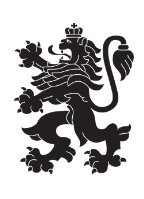 Министерство на земеделието, храните и горитеОбластна дирекция „Земеделие“ – гр.ПазарджикЗ   А   П   О   В   Е   Д№ РД-04-197/ 27.09.2021г.СВЕТЛА ПЕТКОВА  – директор на областна дирекция „Земеделие” гр. Пазарджик, след като разгледах, обсъдих и оцених доказателствения материал по административната преписка за землището на с.Динката, община Лесичово, област Пазарджик, за стопанската 2021 – 2022 г., а именно: заповед № РД 07-57/04.08.2021 г., по чл. 37в, ал. 1 ЗСПЗЗ, за създаване на комисия, доклада на комисията и приложените към него: сключеното споразумение, проекта на картата за разпределение на масивите за ползване в землището, проекта на регистър към картата, които са неразделна част от споразумението, както и всички останали документи по преписката,  за да се произнеса установих от фактическа и правна страна следното:І. ФАКТИЧЕСКА СТРАНА1) Заповедта на директора на областна дирекция „Земеделие” гр. Пазарджик № РД 07-57/04.08.2021 г., с която е създадена комисията за землището на с.Динката, община Лесичово, област Пазарджик, е издадена до 05.08.2021 г., съгласно разпоредбата на чл. 37в, ал. 1 ЗСПЗЗ.2) Изготвен е доклад на комисията. Докладът съдържа всички необходими реквизити и данни, съгласно чл. 37в, ал. 4 ЗСПЗЗ и чл. 72в, ал. 1 – 4 ППЗСПЗЗ.Към доклада на комисията по чл. 37в, ал. 1 ЗСПЗЗ са приложени сключеното споразумение, проектът на картата на масивите за ползване в землището и проектът на регистър към нея.Сключено е споразумение, което е подписано от всички участници , с което са разпределили масивите за ползване в землището за стопанската 2021 – 2022 г.Споразумението обхваща не по-малко от две трети от общата площ на масивите за ползване в землището. Спазени са изискванията на чл. 37в, ал. 2 определящи срок за сключване на споразумението и минимална обща площ на масивите за ползване.Неразделна част от споразумението са проектът на картата за разпределение на масивите за ползване в землището и регистърът към нея, който съдържа всички необходими и -съществени данни, съгласно чл. 74, ал. 1 – 4 ППЗСПЗЗ.ІІ. ПРАВНА СТРАНАПроцедурата по сключване на споразумение между ползвателите/собствениците на земеделски земи (имоти), съответно за служебно разпределение на имотите в масивите за ползване в съответното землище, има законната цел за насърчаване на уедрено ползване на земеделските земи и създаване на масиви, ясно изразена в чл. чл. 37б и 37в ЗСПЗЗ, съответно чл.чл. 69 – 76 ППЗСПЗЗ.По своята правна същност процедурата за създаване на масиви за ползване в землището за съответната стопанска година е един смесен, динамичен и последователно осъществяващ се фактически състав. Споразумението между участниците е гражданскоправният юридически факт, а докладът на комисията, служебното разпределение на масивите за ползване и заповедта на директора на областната дирекция „Земеделие”, са административноправните юридически факти.Всички елементи на смесения фактически състав са осъществени, като са спазени изискванията на закона, конкретно посочени във фактическата част на заповедта.С оглед изложените фактически и правни доводи, на основание чл. 37в, ал. 4, ал. 5, ал. 6 и ал. 7 от ЗСПЗЗ, във връзка с чл. 75а, ал. 1, т. 1-3, ал. 2 от ППЗСПЗЗ,Р А З П О Р Е Д И Х:Въз основа на ДОКЛАДА на комисията:ОДОБРЯВАМ сключеното споразумение по чл. 37в, ал. 2 ЗСПЗЗ, включително и за имотите по чл. 37в, ал. 3, т. 2 ЗСПЗЗ, с което са разпределени масивите за ползване в землището на село Динката , община Лесичово, област Пазарджик, за стопанската  2021 -2022 година, считано от 01.10.2021 г. до 01.10.2022 г.ОДОБРЯВАМ картата на разпределените масиви за ползване в посоченото землище, както и регистърът към нея, които са ОКОНЧАТЕЛНИ за стопанската година, считано от 01.10.2021 г. до 01.10.2022 г. Заповедта, заедно с окончателните карта на масивите за ползване и регистър, да се обяви в сградата на кметство село Динката и в сградата на общинската служба по земеделие гр. Септември,офис с. Калугерово,  както и да се публикува на интернет страницата на община  Лесичово  и областна дирекция „Земеделие” гр. Пазарджик, в срок от 7 дни от нейното издаване.Ползвател на земеделски земи, на който със заповедта са определени за ползване за стопанската 2021 – 2022 г., земите по чл. 37в, ал. 3, т. 2 от ЗСПЗЗ, е ДЛЪЖЕН да внесе по банкова сметка, с IBAN BG34UBBS80023300251210 и BIC UBBSBGSF, на областна дирекция „Земеделие” гр. Пазарджик, паричната сума в размер на определеното средно годишно рентно плащане за землището, в срок ДО ТРИ МЕСЕЦА от публикуването на настоящата заповед. Сумите са депозитни и се изплащат от областна дирекция „Земеделие” гр. Пазарджик на провоимащите лица, в срок от 10 (десет) години.За ползвателите, които не са заплатили в горния срок паричните суми за ползваните земи по чл. 37в, ал. 3, т 2 ЗСПЗЗ, съгласно настоящата заповед, директорът на областна дирекция „Земеделие” издава заповед за заплащане на трикратния размер на средното годишно рентно плащане за землището. В седемдневен срок от получаването на заповедта ползвателите превеждат паричните суми по сметка на областна дирекция „Земеделие” гр. Пазарджик.Заповедта може да се обжалва в 14 дневен срок, считано от обявяването/публикуването й, чрез областна дирекция „Земеделие” гр. Пазарджик, по реда предвиден в АПК – по административен пред министъра на земеделието и храните и/или съдебен ред пред Районен съд гр. Пазарджик.Обжалването на заповедта не спира нейното изпълнение.
Светла Петкова (Директор)
24.09.2021г. 16:26ч.
ОДЗ-Пазарджик


Електронният подпис се намира в отделен файл с название signature.txt.p7s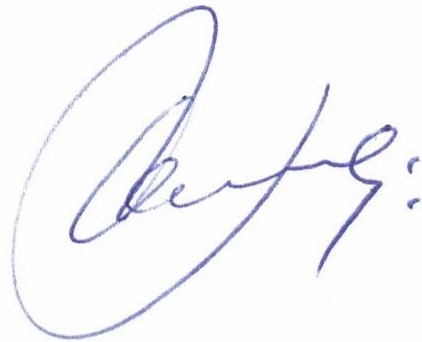 ПРИЛОЖЕНИЕСпоразумение на масиви за ползване на земеделски земи по чл. 37в, ал. 2 от ЗСПЗЗза стопанската 2021/2022 годиназа землището на с. Динката, ЕКАТТЕ 21172, община Лесичово, област Пазарджик.ПолзвателМасив №Имот с регистрирано правно основаниеИмот с регистрирано правно основаниеИмот по чл. 37в, ал. 3, т. 2 от ЗСПЗЗИмот по чл. 37в, ал. 3, т. 2 от ЗСПЗЗИмот по чл. 37в, ал. 3, т. 2 от ЗСПЗЗСобственикПолзвателМасив №№Площ дка№Площ дкаДължимо рентно плащане в лв.Собственик"БИОЛИМ 2015"40800117.499ШОРИ 3000 ЕООД"БИОЛИМ 2015"40800106.833СИУ"БИОЛИМ 2015"40800174.198ШОРИ 3000 ЕООД"БИОЛИМ 2015"40800093.906МТД"БИОЛИМ 2015"40800083.800ИДТ"БИОЛИМ 2015"40800033.70399.98САН"БИОЛИМ 2015"40800182.895БСВ"БИОЛИМ 2015"40800122.096АГК"БИОЛИМ 2015"40800012.043ШОРИ 3000 ЕООД"БИОЛИМ 2015"40800162.008ИСС"БИОЛИМ 2015"40800192.006ШОРИ 3000 ЕООД"БИОЛИМ 2015"40800061.900ШОРИ 3000 ЕООД"БИОЛИМ 2015"40800141.600КАТ"БИОЛИМ 2015"40800021.599КИЗ"БИОЛИМ 2015"40800071.500ДАС"БИОЛИМ 2015"40800151.500МСП"БИОЛИМ 2015"40800051.159БЖВ"БИОЛИМ 2015"40800130.99626.89СГН"БИОЛИМ 2015"40800040.600АГК"БИОЛИМ 2015"871480203.303ГЖД"БИОЛИМ 2015"871480442.001ВЗК"БИОЛИМ 2015"871480191.001АХВ"БИОЛИМ 2015"881480422.997ИЗС и др."БИОЛИМ 2015"881480161.591БЛФ"БИОЛИМ 2015"961480343.202ЛХД"БИОЛИМ 2015"961480080.68818.59НГС"БИОЛИМ 2015"2451500016.176ПГД"БИОЛИМ 2015"289930083.699ГИЦ"БИОЛИМ 2015"289930242.496МТД"БИОЛИМ 2015"289930262.20159.44ГСА"БИОЛИМ 2015"289930282.004ГТГ"БИОЛИМ 2015"289930051.50340.58НАК"БИОЛИМ 2015"289930071.50140.53ЗВА"БИОЛИМ 2015"289930101.303ИПБ"БИОЛИМ 2015"289930091.297СКК"БИОЛИМ 2015"289930011.226ЛГИ"БИОЛИМ 2015"289930061.20232.45ГКС"БИОЛИМ 2015"289930041.004ДГВ"БИОЛИМ 2015"289930271.001ЗНИ"БИОЛИМ 2015"289930031.001ГВВ"БИОЛИМ 2015"289930020.999НИЙ"БИОЛИМ 2015"289930250.745930250.2496.73ДТЗ и др."БИОЛИМ 2015"289930230.2466.64ГЗП"БИОЛИМ 2015"289930200.1243.34МНЛОБЩО за ползвателя (дка)84.18812.414335.17АГРО СТОЕВ ЕООД281400214.304116.20ИСИАГРО СТОЕВ ЕООД281400202.1631400201.08129.20КВИ и др.АГРО СТОЕВ ЕООД281400220.657МВМАГРО СТОЕВ ЕООД281400230.562АГКАГРО СТОЕВ ЕООД391900261.83349.50БИБАГРО СТОЕВ ЕООД391900251.821АГКАГРО СТОЕВ ЕООД391900061.729ВЕНЖОР АГРО ООДАГРО СТОЕВ ЕООД391900081.59843.15БГ АГРОПРОЕКТ ЕООДАГРО СТОЕВ ЕООД391900051.51840.98КТААГРО СТОЕВ ЕООД391900091.500СИЗАГРО СТОЕВ ЕООД391900101.35236.51ЗТААГРО СТОЕВ ЕООД391900121.343АГК и др.АГРО СТОЕВ ЕООД391900111.295АГТАГРО СТОЕВ ЕООД391900041.23933.46ВТТАГРО СТОЕВ ЕООД391900241.23033.21ДИСАГРО СТОЕВ ЕООД391900230.95525.79ДАИАГРО СТОЕВ ЕООД391900170.93025.10АТНАГРО СТОЕВ ЕООД391900180.91424.67АИКАГРО СТОЕВ ЕООД391900200.902ПАДАГРО СТОЕВ ЕООД391900190.89924.28АСААГРО СТОЕВ ЕООД391900160.87023.50АПМАГРО СТОЕВ ЕООД391900220.863ВДВАГРО СТОЕВ ЕООД391900210.85623.12ДЦСАГРО СТОЕВ ЕООД391900140.64017.27СГГАГРО СТОЕВ ЕООД391900130.61516.60МНДАГРО СТОЕВ ЕООД391900020.599НАПАГРО СТОЕВ ЕООД391900030.562БКХАГРО СТОЕВ ЕООД391900010.42011.33СИТАГРО СТОЕВ ЕООД391900150.2727.35ПНПАГРО СТОЕВ ЕООД811480388.297224.01САБАГРО СТОЕВ ЕООД811480363.199АГКАГРО СТОЕВ ЕООД811480112.300ВДВАГРО СТОЕВ ЕООД811480102.25660.90ВАДАГРО СТОЕВ ЕООД811480122.200ГАЧАГРО СТОЕВ ЕООД811480351.416ИИДАГРО СТОЕВ ЕООД981490052.498КАТАГРО СТОЕВ ЕООД981490060.900АГКАГРО СТОЕВ ЕООД981490070.896АГКАГРО СТОЕВ ЕООД981490520.656ИАААГРО СТОЕВ ЕООД1001480083.726100.60НГСАГРО СТОЕВ ЕООД1051410242.502СДСАГРО СТОЕВ ЕООД1051410362.499ИВАН ДИМИТРОВ КРЪСТЕВАГРО СТОЕВ ЕООД1051410261.925СВСАГРО СТОЕВ ЕООД1051410101.896АГРО СТОЕВ ЕООДАГРО СТОЕВ ЕООД1051410111.892АГКАГРО СТОЕВ ЕООД1051410371.000ДДААГРО СТОЕВ ЕООД1051410270.565НИЙАГРО СТОЕВ ЕООД1061440253.008АГКАГРО СТОЕВ ЕООД1061440243.001ГИЦАГРО СТОЕВ ЕООД1061440040.959ФАДАГРО СТОЕВ ЕООД1071410302.599МКДАГРО СТОЕВ ЕООД1071410162.100ВКВАГРО СТОЕВ ЕООД1071410291.711ЗННАГРО СТОЕВ ЕООД1081410041.999СКТАГРО СТОЕВ ЕООД1081410191.951ДГВАГРО СТОЕВ ЕООД1081410321.202ЕТ БГ ИНВЕСТ - ГЕРГАНА СПАСОВААГРО СТОЕВ ЕООД1081410051.0091410050.0892.40ГИПАГРО СТОЕВ ЕООД1091410072.297ГАВАГРО СТОЕВ ЕООД1101440011.974ХКХАГРО СТОЕВ ЕООД1111410301.303МКДАГРО СТОЕВ ЕООД1111410290.578ЗННАГРО СТОЕВ ЕООД1121440200.988ЛДИАГРО СТОЕВ ЕООД1121440220.792АГКАГРО СТОЕВ ЕООД1131440181.272ПБГАГРО СТОЕВ ЕООД1141440081.152ЦЗНАГРО СТОЕВ ЕООД1151410210.997ТГСАГРО СТОЕВ ЕООД1161440060.957АГКАГРО СТОЕВ ЕООД1181440120.476ДТЗ и др.АГРО СТОЕВ ЕООД1271290362.235НДААГРО СТОЕВ ЕООД1271290111.579САСАГРО СТОЕВ ЕООД1271290161.448ИЗС и др.АГРО СТОЕВ ЕООД1271290100.772НИААГРО СТОЕВ ЕООД1271290140.597АГКАГРО СТОЕВ ЕООД1271290090.576НАИАГРО СТОЕВ ЕООД1281290271.273АГКАГРО СТОЕВ ЕООД1281290261.199ДЦХАГРО СТОЕВ ЕООД1281290240.498АГКАГРО СТОЕВ ЕООД1431020236.002162.05СТГАГРО СТОЕВ ЕООД1431020102.349АГКАГРО СТОЕВ ЕООД1431020222.202ГТГАГРО СТОЕВ ЕООД1431020031.949ИВАН ДИМИТРОВ КРЪСТЕВАГРО СТОЕВ ЕООД1431020021.929ЕДНАГРО СТОЕВ ЕООД1431020211.799ИНЗАГРО СТОЕВ ЕООД1431020201.500ДСНАГРО СТОЕВ ЕООД1431020041.480АГТАГРО СТОЕВ ЕООД1431020011.428АКК и др.АГРО СТОЕВ ЕООД1431020061.200АГК и др.АГРО СТОЕВ ЕООД1431020051.192НКДАГРО СТОЕВ ЕООД1431020091.085МКДАГРО СТОЕВ ЕООД1431020320.699АГКАГРО СТОЕВ ЕООД1431020080.6681020080.3359.04СИС и др.АГРО СТОЕВ ЕООД1431020310.300БГТАГРО СТОЕВ ЕООД155930153.00281.05ДСГАГРО СТОЕВ ЕООД155930302.459ГИСАГРО СТОЕВ ЕООД155930121.99953.97ЛАГАГРО СТОЕВ ЕООД155930291.964ТДПАГРО СТОЕВ ЕООД155930181.843ДБДАГРО СТОЕВ ЕООД155930131.697ППГАГРО СТОЕВ ЕООД155930321.60143.23РИБАГРО СТОЕВ ЕООД155930111.594НПБАГРО СТОЕВ ЕООД155930311.502НДШАГРО СТОЕВ ЕООД155930161.495ИВ МАР ООДАГРО СТОЕВ ЕООД155930171.374МАГАГРО СТОЕВ ЕООД155930340.937930340.93825.33ПГВ и др.АГРО СТОЕВ ЕООД1571010072.569ВСГАГРО СТОЕВ ЕООД1571010081.1761010081.84249.73КСШ и др.АГРО СТОЕВ ЕООД1581030105.000АСНАГРО СТОЕВ ЕООД1581030012.272АГКАГРО СТОЕВ ЕООД1581030202.200АВКАГРО СТОЕВ ЕООД1581030122.19959.37ИАААГРО СТОЕВ ЕООД1581030192.003ГДДАГРО СТОЕВ ЕООД1581030212.002ДАААГРО СТОЕВ ЕООД1581030301.86350.30ПТДАГРО СТОЕВ ЕООД1581030251.667ДАААГРО СТОЕВ ЕООД1581030021.496АГКАГРО СТОЕВ ЕООД1581030081.443АЛИКА ЕООДАГРО СТОЕВ ЕООД1581030091.414ПДТАГРО СТОЕВ ЕООД1581030221.40137.83ЛВВАГРО СТОЕВ ЕООД1581030131.302СГГАГРО СТОЕВ ЕООД1581030111.265ГТГАГРО СТОЕВ ЕООД1581030291.20232.45МГТ и др.АГРО СТОЕВ ЕООД1581030311.18331.95ИСИАГРО СТОЕВ ЕООД1581030170.999ФАДАГРО СТОЕВ ЕООД1581030160.999НИНАГРО СТОЕВ ЕООД1581030070.998ГБМАГРО СТОЕВ ЕООД1581030040.98326.54ЛАГАГРО СТОЕВ ЕООД1581030180.899БГГАГРО СТОЕВ ЕООД1581030240.79921.57АНКАГРО СТОЕВ ЕООД1581030030.793ПАДАГРО СТОЕВ ЕООД1581030060.698МТДАГРО СТОЕВ ЕООД1581030270.3208.64КАЛАГРО СТОЕВ ЕООД1581030050.3018.13АВМАГРО СТОЕВ ЕООД1581030260.2005.40ВНДАГРО СТОЕВ ЕООД159160014.962АГКАГРО СТОЕВ ЕООД1601030151.290ВИДАГРО СТОЕВ ЕООД1841080265.301ГВПАГРО СТОЕВ ЕООД1841080194.401ММПАГРО СТОЕВ ЕООД1841080294.009ИБГАГРО СТОЕВ ЕООД1841080254.004ЗИНАГРО СТОЕВ ЕООД1841080273.001МСИ и др.АГРО СТОЕВ ЕООД1841080152.600ЕЛАНА АГРОКРЕДИТ АДАГРО СТОЕВ ЕООД1841080102.301ЮАДАГРО СТОЕВ ЕООД1841080032.203ЕККАГРО СТОЕВ ЕООД1841080092.202ФТА и др.АГРО СТОЕВ ЕООД1841080212.193ЗИНАГРО СТОЕВ ЕООД1841080281.99953.97АЛВАГРО СТОЕВ ЕООД1841080111.902ЗННАГРО СТОЕВ ЕООД1841080221.706АГКАГРО СТОЕВ ЕООД1841080081.50340.58ГМПАГРО СТОЕВ ЕООД1841080131.502ГАВАГРО СТОЕВ ЕООД1841080061.50040.50ЗАКАГРО СТОЕВ ЕООД1841080121.499ИДЗ и др.АГРО СТОЕВ ЕООД1841080041.496ЗГНАГРО СТОЕВ ЕООД1841080141.30135.13НИВ и др.АГРО СТОЕВ ЕООД1841080021.301ИСЛАГРО СТОЕВ ЕООД1841080071.299СБРАГРО СТОЕВ ЕООД1841080051.197АГК и др.АГРО СТОЕВ ЕООД1841080201.100ААИАГРО СТОЕВ ЕООД1841080011.001БНЛАГРО СТОЕВ ЕООД1841080180.997АГКАГРО СТОЕВ ЕООД1841080240.996МНЛАГРО СТОЕВ ЕООД1841080160.937ВНМ и др.АГРО СТОЕВ ЕООД18510701114.559ИНПАГРО СТОЕВ ЕООД1851070053.531АГРО СТОЕВ ЕООДАГРО СТОЕВ ЕООД1851070123.001НКГАГРО СТОЕВ ЕООД1851070041.951КСКАГРО СТОЕВ ЕООД1851070021.865ДНГАГРО СТОЕВ ЕООД1851070011.738ЮАДАГРО СТОЕВ ЕООД1851070030.995КВИАГРО СТОЕВ ЕООД202851661.252АСНАГРО СТОЕВ ЕООД202852140.968ЛХДАГРО СТОЕВ ЕООД202852180.682ГЖДАГРО СТОЕВ ЕООД203970015.289ГИСАГРО СТОЕВ ЕООД203970022.09756.62ХОЛСИМ КАРИЕРНИ МАТЕРИАЛИ АДАГРО СТОЕВ ЕООД203970081.32735.82ЦЪРКОВНО НАСТОЯТЕЛСТВО СВ ТРОИЦААГРО СТОЕВ ЕООД204960142.02954.78ЗЛАТНА ПАНЕГА ЦИМЕНТ АДАГРО СТОЕВ ЕООД204960131.538АГКАГРО СТОЕВ ЕООД204960120.919СТЛАГРО СТОЕВ ЕООД222940011.690АГКАГРО СТОЕВ ЕООД222940051.106ИНЗАГРО СТОЕВ ЕООД222940061.000ДТЗ и др.АГРО СТОЕВ ЕООД222940020.407ДТЗАГРО СТОЕВ ЕООД222940070.352ДТЗАГРО СТОЕВ ЕООД2341060084.002КСКАГРО СТОЕВ ЕООД2341060124.001ИХКАГРО СТОЕВ ЕООД2341060073.20086.40ЕГПАГРО СТОЕВ ЕООД2341060053.0061060050.0902.43КВИ и др.АГРО СТОЕВ ЕООД2341060133.004МТДАГРО СТОЕВ ЕООД2341060063.00081.00СБСАГРО СТОЕВ ЕООД2341060152.794АИКАГРО СТОЕВ ЕООД2341060112.000ЕККАГРО СТОЕВ ЕООД2341060141.844ИНСАГРО СТОЕВ ЕООД2341060031.400ИСИАГРО СТОЕВ ЕООД2341060021.302ИЖДАГРО СТОЕВ ЕООД2341060011.06728.81АГКАГРО СТОЕВ ЕООД2341060040.99926.97ИАСАГРО СТОЕВ ЕООД2341060170.2677.20ВБСАГРО СТОЕВ ЕООД247960065.069АГКАГРО СТОЕВ ЕООД247960054.795ВИТ и др.АГРО СТОЕВ ЕООД247960044.006108.16ПННАГРО СТОЕВ ЕООД247960032.00254.05ИАСАГРО СТОЕВ ЕООД247960021.500ИМП и др.АГРО СТОЕВ ЕООД247960011.496НТГАГРО СТОЕВ ЕООД247960131.232АГКАГРО СТОЕВ ЕООД247960141.02227.59ЗЛАТНА ПАНЕГА ЦИМЕНТ АДАГРО СТОЕВ ЕООД247960070.2045.50БЛААГРО СТОЕВ ЕООД2651160013.601ССС и др.АГРО СТОЕВ ЕООД2651160073.000БМААГРО СТОЕВ ЕООД2651160092.001БИСАГРО СТОЕВ ЕООД2651160062.001ВГПАГРО СТОЕВ ЕООД2651160042.001ЛИБАГРО СТОЕВ ЕООД2651160101.120НГБАГРО СТОЕВ ЕООД2651160021.00227.05КГИАГРО СТОЕВ ЕООД2651160080.998ГИСАГРО СТОЕВ ЕООД2651160030.998МНЛАГРО СТОЕВ ЕООД2651160050.994ЛИБАГРО СТОЕВ ЕООД277193321.399АГКАГРО СТОЕВ ЕООД2831170063.972ВЕНЖОР АГРО ООДАГРО СТОЕВ ЕООД2831170013.478ИВ МАР ООДАГРО СТОЕВ ЕООД2831170021.977ПЛНАГРО СТОЕВ ЕООД2831170041.29935.09КТААГРО СТОЕВ ЕООД2831170031.053ИВАН ДИМИТРОВ КРЪСТЕВАГРО СТОЕВ ЕООД2831170050.84922.93НМНАГРО СТОЕВ ЕООД2851070134.896АГРО СТОЕВ ЕООДАГРО СТОЕВ ЕООД2851070061.372ППГАГРО СТОЕВ ЕООД2851070070.746ТХЛАГРО СТОЕВ ЕООД2851070090.585ГИПАГРО СТОЕВ ЕООД2851070100.478ПХКАГРО СТОЕВ ЕООД2851070080.38010.27ИАСАГРО СТОЕВ ЕООД2821020302.210АГКАГРО СТОЕВ ЕООД2821020152.001МКДАГРО СТОЕВ ЕООД2821020272.00054.00КГСАГРО СТОЕВ ЕООД2821020241.995ИВАН ДИМИТРОВ КРЪСТЕВАГРО СТОЕВ ЕООД2821020161.99253.77ВДРАГРО СТОЕВ ЕООД2821020171.987ЛННАГРО СТОЕВ ЕООД2821020111.599АМААГРО СТОЕВ ЕООД2821020251.500АГКАГРО СТОЕВ ЕООД2821020131.50040.50МИВАГРО СТОЕВ ЕООД2821020191.308АВТАГРО СТОЕВ ЕООД2821020261.300ГТГАГРО СТОЕВ ЕООД2821020181.00227.05АЛВАГРО СТОЕВ ЕООД2821020290.99926.97А1 БЪЛГАРИЯ ЕАДАГРО СТОЕВ ЕООД2821020120.79921.57ССЗАГРО СТОЕВ ЕООД2821020140.798САСАГРО СТОЕВ ЕООД2821020280.50013.50КГИАГРО СТОЕВ ЕООД1011180062.696ЗИНАГРО СТОЕВ ЕООД291180211.501АГКАГРО СТОЕВ ЕООД291180221.298ВЕНЖОР АГРО ООДАГРО СТОЕВ ЕООД291180231.000СМСОБЩО за ползвателя (дка)342.236101.9982753.95В И Д ООД16802217.004НКГВ И Д ООД1680019.497ЕТ БГ ИНВЕСТ - ГЕРГАНА СПАСОВАВ И Д ООД1680287.700ИВДВ И Д ООД1680137.101ЕБПВ И Д ООД1680276.397ИХКВ И Д ООД1680145.504САБВ И Д ООД1680205.006ННЧВ И Д ООД1680465.004135.11ННЛ и др.В И Д ООД1680234.999ГПГВ И Д ООД1680114.301ЮДМВ И Д ООД1680024.200ЦКЖВ И Д ООД1680064.003ВДП и др.В И Д ООД1680123.69999.87СИКВ И Д ООД1680193.32489.75СИСВ И Д ООД1680093.302ДЦХВ И Д ООД1680313.098МИТВ И Д ООД1680153.001ЦБЦВ И Д ООД1680262.992НСАВ И Д ООД1680042.984ГГКВ И Д ООД1680032.793АГКВ И Д ООД1680182.47666.86ИКПВ И Д ООД1680172.400СМРВ И Д ООД1680442.126ГМТВ И Д ООД1680072.001АЛАВ И Д ООД1680052.001ВДПВ И Д ООД1680401.977АГК и др.В И Д ООД1680081.801ЕТ БГ ИНВЕСТ - ГЕРГАНА СПАСОВАВ И Д ООД1680161.599БГСВ И Д ООД1680321.501СДСВ И Д ООД1680101.498ИСВВ И Д ООД1680451.434680450.2446.59ГСВ и др.В И Д ООД1680301.05428.46АЛВВ И Д ООД1680241.000ИИАВ И Д ООД1680250.999САСВ И Д ООД2630038.702ДИ ЕМ ВИ АДВ И Д ООД2630165.900СБП и др.В И Д ООД2630174.701МКДВ И Д ООД2630023.604НИАВ И Д ООД2630142.001ДГВВ И Д ООД2630151.999ЕТ БГ ИНВЕСТ - ГЕРГАНА СПАСОВАВ И Д ООД2630011.699ЛСКВ И Д ООД2630111.573АГКВ И Д ООД2630051.496АГКВ И Д ООД2630041.097630041.50540.63АГКВ И Д ООД2630120.80121.63ГБМВ И Д ООД2630130.699ВЗБВ И Д ООД1015800114.583СИУВ И Д ООД101580029.438СДГВ И Д ООД101580068.401В & Д ООДВ И Д ООД101580076.413ИАТВ И Д ООД101580045.430ДИ ЕМ ВИ АДВ И Д ООД101580205.378ИНВВ И Д ООД101580115.348ЕИГВ И Д ООД101580055.332НКДВ И Д ООД101580105.318ЗХТВ И Д ООД101580125.004ИВ МАР ООДВ И Д ООД101580134.800129.59ГАЛАН 89ООДВ И Д ООД101580214.229ПГВ и др.В И Д ООД101580143.986107.62ГАЛАН 89ООДВ И Д ООД101580153.750ИВ МАР ООД и др.В И Д ООД111580191.791ЕТСПАСКА УЗУНОВА и др.В И Д ООД121580016.140СИУВ И Д ООД121580044.025ДИ ЕМ ВИ АДВ И Д ООД121580222.867НСВ и др.В И Д ООД121580051.750НКДВ И Д ООД121580210.938ПГВ и др.В И Д ООД1315702910.861АНКВ И Д ООД1315700310.000ЦСКВ И Д ООД131570089.450НКГВ И Д ООД131570359.250249.75ФИНЕС-2 ЕООДВ И Д ООД131570099.003НВИВ И Д ООД131570078.300ФАДВ И Д ООД131570156.002ЧИТАЛИЩЕ ПРОБУДАВ И Д ООД131570215.903ЕКПВ И Д ООД131570045.600ДИ ЕМ ВИ АДВ И Д ООД131570255.433ДИ ЕМ ВИ АДВ И Д ООД131570054.699ДКДВ И Д ООД131570164.504ДИ ЕМ ВИ АДВ И Д ООД131570124.064ГТЙВ И Д ООД131570273.502ДИ ЕМ ВИ АДВ И Д ООД131570343.500ИВ МАР ООД и др.В И Д ООД131570113.467ЦИКВ И Д ООД131570363.395ЕЛАНА АГРОКРЕДИТ АДВ И Д ООД131570313.00181.03МГУВ И Д ООД131570063.001БИБВ И Д ООД131570233.00181.03СГЙВ И Д ООД131570323.001ДТЗВ И Д ООД131570373.000АММ и др.В И Д ООД131570203.000ДИ ЕМ ВИ АДВ И Д ООД131570242.999ЛСКВ И Д ООД131570172.89978.29ИИТВ И Д ООД131570262.86177.25БЛАВ И Д ООД131570192.600ДИ ЕМ ВИ АДВ И Д ООД131570332.100БГТВ И Д ООД131570282.094АГКВ И Д ООД131570011.600КАКВ И Д ООД131570021.500ГДДВ И Д ООД131570100.849ИВ МАР ООДВ И Д ООД141540198.977АНЛ и др.В И Д ООД141540288.699БТКВ И Д ООД141540368.053БНЛВ И Д ООД141540326.001ВГПВ И Д ООД141540315.202ДИ ЕМ ВИ АДВ И Д ООД141540145.116ЗИД и др.В И Д ООД141540335.000ГГКВ И Д ООД141540374.599СБСВ И Д ООД141540263.699ЙХЙВ И Д ООД141540393.50094.50ВИД и др.В И Д ООД141540383.29088.83СИС и др.В И Д ООД141540293.000ДНДВ И Д ООД141540352.999ДИ ЕМ ВИ АДВ И Д ООД141540242.753ДИ ЕМ ВИ АДВ И Д ООД141540222.50367.59НДВВ И Д ООД141540302.502ПАДВ И Д ООД141540232.39264.58МГУВ И Д ООД141540252.36963.95ААСВ И Д ООД141540182.297ДИ ЕМ ВИ АДВ И Д ООД141540132.046ИАВВ И Д ООД141540151.994ИВСВ И Д ООД141540161.90351.38МГУВ И Д ООД141540201.626ДИ ЕМ ВИ АДВ И Д ООД141540211.59943.17ЙИТВ И Д ООД141540121.379НСВВ И Д ООД141540111.0471540110.3499.42МАК и др.В И Д ООД141540100.73219.75ГЛАВ И Д ООД141540090.500ВДРВ И Д ООД141540080.237СИТВ И Д ООД151530484.001ИВ МАР ООДВ И Д ООД151530473.50394.58ЦКСВ И Д ООД151530462.996ЕБПВ И Д ООД151530452.404СТИВ И Д ООД151530442.000ДЦХВ И Д ООД151530421.999АНИВ И Д ООД151530431.995ИИДВ И Д ООД151530411.333АСАВ И Д ООД151530400.962ПГДВ И Д ООД151530390.803БСБВ И Д ООД151530380.256В & Д ООДВ И Д ООД161600144.501ПИИВ И Д ООД161600134.500БМКВ И Д ООД161600304.202КИЗВ И Д ООД161600324.002ГИЦВ И Д ООД161600034.002ИВАН ДИМИТРОВ КРЪСТЕВВ И Д ООД161600354.002ИВ МАР ООДВ И Д ООД161600343.600ИНВВ И Д ООД161600243.003БДАВ И Д ООД161600182.988ПДПВ И Д ООД161600252.396ГЖДВ И Д ООД161600162.001ЛГИВ И Д ООД161600112.00154.03СДСВ И Д ООД161600122.001ПНКВ И Д ООД161600292.000ДДАВ И Д ООД161600151.998ВКСВ И Д ООД161600261.996БДАВ И Д ООД161600361.900ЙИКВ И Д ООД161600011.892ГАСВ И Д ООД161600061.800ИКПВ И Д ООД161600081.501СКТВ И Д ООД161600211.501ЛХДВ И Д ООД161600101.501АГКВ И Д ООД161600171.501ГНБВ И Д ООД161600071.499ДИСВ И Д ООД161600091.496ЗННВ И Д ООД161600201.398НКДВ И Д ООД161600051.298АГКВ И Д ООД161600281.198ДМФВ И Д ООД161600221.003КХДВ И Д ООД161600271.002МДФВ И Д ООД161600331.002БСЛВ И Д ООД161600041.001ИВАН ДИМИТРОВ КРЪСТЕВВ И Д ООД161600021.000ПЛНВ И Д ООД161600230.999АИВВ И Д ООД161600310.998КВИ и др.В И Д ООД161600190.828АГКВ И Д ООД171590224.299ИЗС и др.В И Д ООД171590104.119АТРВ И Д ООД171590243.996СТЛВ И Д ООД171590033.689ИХКВ И Д ООД171590253.000НСТВ И Д ООД171590193.000ДПТВ И Д ООД171590012.799ДИ ЕМ ВИ АДВ И Д ООД171590042.724ПБГВ И Д ООД171590062.70072.89СКУВ И Д ООД171590092.68972.61ГМУВ И Д ООД171590172.400ГСВВ И Д ООД171590052.343МНЛВ И Д ООД171590202.198НМСВ И Д ООД171590152.183ЕИГВ И Д ООД171590082.149ДИ ЕМ ВИ АДВ И Д ООД171590262.008ИВ МАР ООДВ И Д ООД171590182.003БПТВ И Д ООД171590231.999СПКВ И Д ООД171590161.693МБПВ И Д ООД171590021.612ДИ ЕМ ВИ АДВ И Д ООД171590211.500ВЗКВ И Д ООД171590111.205АГК и др.В И Д ООД171590140.94425.48ММКВ И Д ООД171590130.93825.32НМНВ И Д ООД171590120.93125.15ММКВ И Д ООД171590070.897КАТВ И Д ООД181670115.088137.38ТДКВ И Д ООД181670264.999НГЛ и др.В И Д ООД181670323.907ИВ МАР ООДВ И Д ООД181670313.829ИВ МАР ООДВ И Д ООД181670133.826АГКВ И Д ООД181670103.01681.43ИДКВ И Д ООД181670173.000КСКВ И Д ООД181670162.995ДСДВ И Д ООД181670332.900ЦЗНВ И Д ООД181670122.66271.88ГХВВ И Д ООД181670151.782БНЧ и др.В И Д ООД181670251.725БДАВ И Д ООД181670181.697АГКВ И Д ООД181670221.697АВКВ И Д ООД181670231.502НКСВ И Д ООД181670361.499ИСК и др.В И Д ООД181670341.499ГАВВ И Д ООД181670241.497ДПЦВ И Д ООД181670301.434КХДВ И Д ООД181670291.426БДАВ И Д ООД181670211.000РТТВ И Д ООД181670140.977ГНБВ И Д ООД181670080.886АГКВ И Д ООД181670090.876САКВ И Д ООД181670270.86323.31ДМДВ И Д ООД181670060.628ВБСВ И Д ООД181670050.380ДТМВ И Д ООД181670010.284ИВ МАР ООДВ И Д ООД181670030.279АГК и др.В И Д ООД181670020.274НПБВ И Д ООД181670040.207БДАВ И Д ООД191650276.027АПАВ И Д ООД191650125.004ДТЗ и др.В И Д ООД191650064.302ДЗСВ И Д ООД191650233.800ДПБВ И Д ООД191650032.899ВАБВ И Д ООД191650012.541АКСВ И Д ООД191650192.500АГКВ И Д ООД191650202.402ЗНИВ И Д ООД191650022.205ВИТ и др.В И Д ООД191650212.002НСБВ И Д ООД191650091.999ДСТВ И Д ООД191650101.999ГАА и др.В И Д ООД191650251.80048.60МГУВ И Д ООД191650261.602ЦБМВ И Д ООД191650221.501БДАВ И Д ООД191650141.501ИАКВ И Д ООД191650041.50040.50СТГВ И Д ООД191650081.500БСВВ И Д ООД191650171.499ИАБВ И Д ООД191650181.499ПГЗВ И Д ООД191650111.499ПМКВ И Д ООД191650241.252АПАВ И Д ООД191650071.000САТВ И Д ООД191650160.803ВСБВ И Д ООД201690128.782БГ АГРОПРОЕКТ ЕООДВ И Д ООД201690114.862АГКВ И Д ООД201690054.499ИНПВ И Д ООД201690043.300СКВВ И Д ООД201690092.729ММПВ И Д ООД201690022.275ИМП и др.В И Д ООД201690102.215В & Д ООДВ И Д ООД201690142.047АИСВ И Д ООД201690071.868ЛВВВ И Д ООД201690131.569НГБВ И Д ООД201690011.109ПЖДВ И Д ООД201690081.076МБПВ И Д ООД201690060.922МСПВ И Д ООД201690150.881АИВВ И Д ООД211670062.334ВБСВ И Д ООД211670051.376ДТМВ И Д ООД211670011.179ИВ МАР ООДВ И Д ООД211670021.041НПБВ И Д ООД211670031.039АГК и др.В И Д ООД211670040.761БДАВ И Д ООД221610068.567СПКВ И Д ООД221610238.199ИКПВ И Д ООД221610046.319ИХКВ И Д ООД221610145.998ПБГВ И Д ООД221610105.673ЛХДВ И Д ООД221610184.351ИББВ И Д ООД221610154.199ДИСВ И Д ООД221610033.775НДП и др.В И Д ООД221610093.632ДИ ЕМ ВИ АДВ И Д ООД221610243.301БНЛВ И Д ООД221610213.299ДГВВ И Д ООД221610083.288СДСВ И Д ООД221610073.124ГЖДВ И Д ООД221610172.999ИВ МАР ООДВ И Д ООД221610012.973ВГПВ И Д ООД221610022.909ГГКВ И Д ООД221610202.304ЙИКВ И Д ООД221610222.302БДАВ И Д ООД221610131.99953.97АККВ И Д ООД221610161.802НМСВ И Д ООД221610051.741ДДАВ И Д ООД221610121.496НКДВ И Д ООД221610111.400ВБКВ И Д ООД231700248.778ИВ МАР ООДВ И Д ООД231700238.487ИВ МАР ООДВ И Д ООД231700127.700ИДТВ И Д ООД231700016.345АГРО СТОЕВ ЕООДВ И Д ООД231700145.899ИВ МАР ООДВ И Д ООД231700094.506ВДВВ И Д ООД231700204.000АГКВ И Д ООД231700223.551КАТВ И Д ООД231700213.198ГТГВ И Д ООД231700113.198МТДВ И Д ООД231700042.998АМАВ И Д ООД231700072.699ХГЛВ И Д ООД231700032.361МАМВ И Д ООД231700132.197БДАВ И Д ООД231700052.000БМКВ И Д ООД231700061.993АГКВ И Д ООД231700151.350АГКВ И Д ООД231700081.000ОМЕГА АГРО ИНВЕСТ ЕООДВ И Д ООД2416200410.996БНЧ и др.В И Д ООД241620228.202СКВВ И Д ООД241620244.897КХДВ И Д ООД241620204.802ЗННВ И Д ООД241620014.258САМВ И Д ООД241620233.798102.55СТГВ И Д ООД241620253.250ВТС и др.В И Д ООД241620213.003АГКВ И Д ООД241620102.602ИДПВ И Д ООД241620061.999ДТМВ И Д ООД241620141.980ДСГВ И Д ООД241620181.899ИАБВ И Д ООД241620111.800АГКВ И Д ООД241620191.70045.90ИИДВ И Д ООД241620131.499АГК и др.В И Д ООД241620151.420БДАВ И Д ООД241620091.201ДПТВ И Д ООД241620121.200ЛВВВ И Д ООД241620071.002ИААВ И Д ООД241620021.00127.03ВЦВВ И Д ООД241620161.000ДИСВ И Д ООД241620030.999ПЖДВ И Д ООД241620080.999КВИ и др.В И Д ООД241620050.998ЛГИВ И Д ООД251700183.810ВСБВ И Д ООД251700193.273БГ АГРОПРОЕКТ ЕООДВ И Д ООД251700173.269КХДВ И Д ООД261400177.941ПКГВ И Д ООД261400163.426ГТГВ И Д ООД261400122.499МТБВ И Д ООД261400152.301АГКВ И Д ООД261400092.000ДИЙВ И Д ООД261400180.5071400181.52041.03ДТЗВ И Д ООД271400024.981ЛАК и др.В И Д ООД271400033.595ГСВВ И Д ООД271400042.501ИМАВ И Д ООД271400050.54614.73ГГГВ И Д ООД271400060.42411.45ИЗС и др.В И Д ООД271400070.355ДИЙВ И Д ООД301360136.070ИЗС и др.В И Д ООД301360082.874ГАВВ И Д ООД301360262.508АГКВ И Д ООД301360242.439ММПВ И Д ООД301360212.191НСБВ И Д ООД301360111.988ДЗСВ И Д ООД301360151.905НКДВ И Д ООД301360221.44539.02МГКВ И Д ООД301360231.438АГКВ И Д ООД301360121.317ВАБВ И Д ООД301360071.297АГКВ И Д ООД301360101.191ЦКЖВ И Д ООД301360311.002ИПКВ И Д ООД301360250.99926.97БГАВ И Д ООД301360140.98426.57ПННВ И Д ООД301360060.974ГАЗВ И Д ООД301360280.83022.40АПАВ И Д ООД301360090.801ПЖДВ И Д ООД301360270.499АНИВ И Д ООД301360290.298КХДВ И Д ООД311370135.292КСКВ И Д ООД311370011.988СДПВ И Д ООД311370101.944КВИ и др.В И Д ООД311370141.506НМСВ И Д ООД311370071.501АГКВ И Д ООД311370081.499ВПБВ И Д ООД311370021.497НИВВ И Д ООД311370061.459АГКВ И Д ООД311370111.385ИСИВ И Д ООД311370091.37037.00ДИ ЕМ ВИ АДВ И Д ООД311370031.066БДАВ И Д ООД311370050.743АГКВ И Д ООД311370190.653СБНВ И Д ООД311370040.483ДТМВ И Д ООД311370200.433ДБНВ И Д ООД311370230.119ИИД и др.В И Д ООД321360203.196ЗНИВ И Д ООД321360192.600ТПЗВ И Д ООД321360162.003АСНВ И Д ООД321360171.994ДСНВ И Д ООД321360181.702АГКВ И Д ООД331360021.803ГСВВ И Д ООД331360011.776БСВВ И Д ООД341370224.335117.05ПРМВ И Д ООД341370111.480ИСИВ И Д ООД341370201.221ДБНВ И Д ООД341370230.713ИИД и др.В И Д ООД341370210.50013.50ИИАВ И Д ООД341370190.154СБНВ И Д ООД481830135.625МТДВ И Д ООД481830154.694ИАТВ И Д ООД481830334.600124.20ИДКВ И Д ООД481830294.502ИВ МАР ООДВ И Д ООД481830304.401118.83ЗИМВ И Д ООД481830144.005ГТГВ И Д ООД481830213.49894.45АЛВВ И Д ООД481830033.001МПМВ И Д ООД481830272.99780.92ГХВВ И Д ООД481830042.600СМРВ И Д ООД481830232.50167.53ЗГМВ И Д ООД481830382.20059.40ИСИВ И Д ООД481830112.00154.03ДСГВ И Д ООД481830392.000ДДАВ И Д ООД481830242.000АГКВ И Д ООД481830051.999КИП и др.В И Д ООД481830181.998ДКДВ И Д ООД481830101.848АММ и др.В И Д ООД481830201.803АГК и др.В И Д ООД481830251.702НДЙВ И Д ООД481830351.602СИПВ И Д ООД481830081.500БГТВ И Д ООД481830281.49840.45СНДВ И Д ООД481830221.49840.45КАРИЕРНИ МАТЕРИАЛИ 2008 ООДВ И Д ООД481830071.497ЕТ БГ ИНВЕСТ - ГЕРГАНА СПАСОВАВ И Д ООД481830411.470АСВ и др.В И Д ООД481830161.30035.10СНТВ И Д ООД481830171.29835.05ИНТВ И Д ООД481830321.241КХДВ И Д ООД481830011.182ЕИГВ И Д ООД481830191.10229.75МГКВ И Д ООД481830311.00427.11КГКВ И Д ООД481830261.000ЛИКВ И Д ООД481830090.99926.97ВККВ И Д ООД481830020.876КСШВ И Д ООД481830360.80021.60ААРВ И Д ООД491870305.963АГКВ И Д ООД491870145.001СДСВ И Д ООД491870194.446АГКВ И Д ООД491870123.996ИВ МАР ООДВ И Д ООД491870163.732НИВВ И Д ООД491870043.698АНСВ И Д ООД491870313.400КАН и др.В И Д ООД491870033.303АГКВ И Д ООД491870323.001ИАНВ И Д ООД491870172.966НИВВ И Д ООД491870182.788АТРВ И Д ООД491870212.46866.65НСПВ И Д ООД491870012.34563.32ГГНВ И Д ООД491870272.176ГНМВ И Д ООД491870262.173ИСМВ И Д ООД491870052.003КАЗ и др.В И Д ООД491870061.996СИУВ И Д ООД491870201.796ЦГБВ И Д ООД491870251.773НЛБВ И Д ООД491870151.599НИВВ И Д ООД491870241.57242.44ИЙТВ И Д ООД491870281.289ПГДВ И Д ООД491870221.27334.36ДГТВ И Д ООД491870341.09529.56МИБВ И Д ООД491870111.00127.03ДАГВ И Д ООД491870130.999ИВ МАР ООДВ И Д ООД491870100.996СМСВ И Д ООД491870230.98426.57МНДВ И Д ООД491870080.90324.38НЛСВ И Д ООД491870020.898ЦДГВ И Д ООД491870070.80421.71ПТДВ И Д ООД491870090.799ИВАН ДИМИТРОВ КРЪСТЕВВ И Д ООД491870350.597СИУВ И Д ООД491870330.299ААПВ И Д ООД501780175.877АГКВ И Д ООД501780014.576123.56ТДКВ И Д ООД501780024.412ДПТВ И Д ООД501780224.301116.13СТГВ И Д ООД501780182.998КСКВ И Д ООД501780162.837БПТВ И Д ООД501780032.39364.60ИДАВ И Д ООД501780152.198ИВДВ И Д ООД501780132.052ИИАВ И Д ООД501780082.000ИИДВ И Д ООД501780091.998БНЛВ И Д ООД501780041.700КМГВ И Д ООД501780141.599САСВ И Д ООД501780211.502АГКВ И Д ООД501780201.497АНКВ И Д ООД501780191.298ИИТВ И Д ООД501780071.10129.73ИИДВ И Д ООД501780231.096ИББВ И Д ООД501780241.004СКВВ И Д ООД501780050.99926.97ВГВВ И Д ООД501780250.997АГК и др.В И Д ООД501780260.802ДТЗ и др.В И Д ООД501780120.801НЗНВ И Д ООД501780270.799ФАДВ И Д ООД501780110.797ИМАВ И Д ООД501780060.793ЦБДВ И Д ООД501780100.70118.93САБВ И Д ООД501780280.600МИТВ И Д ООД501780290.299ПЛНВ И Д ООД511820076.248СДСВ И Д ООД511820086.106ЯАВВ И Д ООД511820064.488АГКВ И Д ООД511820094.003ГСВВ И Д ООД511820103.395БСВВ И Д ООД511820042.59870.13ИИТВ И Д ООД511820112.100НПНВ И Д ООД511820051.994ТПЗВ И Д ООД511820011.683КБГВ И Д ООД511820021.499БГ АГРОПРОЕКТ ЕООДВ И Д ООД511820031.302САТВ И Д ООД511820140.67918.34ГБМВ И Д ООД511820130.2707.28СИМВ И Д ООД511820120.1794.84АККВ И Д ООД521680042.576ИВАН ДИМИТРОВ КРЪСТЕВВ И Д ООД521680072.395ПГДВ И Д ООД521680051.908АНКВ И Д ООД521680081.551АВГВ И Д ООД521680061.543АГКВ И Д ООД521680031.506ГИТВ И Д ООД521680011.477САТВ И Д ООД521680091.178ККК и др.В И Д ООД521680021.148ИВ МАР ООДВ И Д ООД551680283.899105.28ССЗВ И Д ООД551680273.694ГТЙВ И Д ООД551680291.936СБСВ И Д ООД551680311.913ПМКВ И Д ООД551680110.438АГКВ И Д ООД551680100.433ИВ МАР ООДВ И Д ООД551680070.338ПГДВ И Д ООД551680260.289БЛФВ И Д ООД551680080.287АВГВ И Д ООД551680120.263АГКВ И Д ООД551680090.257ККК и др.В И Д ООД551680320.207ИЙИВ И Д ООД561680221.837КСКВ И Д ООД561680211.563ГЖДВ И Д ООД561680261.390БЛФВ И Д ООД561680231.380АГКВ И Д ООД561680241.332ГИЦВ И Д ООД561680250.740АГКВ И Д ООД561680020.576ИВ МАР ООДВ И Д ООД561680040.492ИВАН ДИМИТРОВ КРЪСТЕВВ И Д ООД561680050.351АНКВ И Д ООД561680030.274ГИТВ И Д ООД561680060.194АГКВ И Д ООД571660245.389ИВ МАР ООДВ И Д ООД571660101.310КХДВ И Д ООД571660251.197АГКВ И Д ООД571660260.993МАК и др.В И Д ООД571660270.978МЛКВ И Д ООД571660090.749ДПГВ И Д ООД571660110.561АСГ и др.В И Д ООД571660120.529ГТГВ И Д ООД571660150.282ЕИГВ И Д ООД571660280.267ИНРВ И Д ООД581660094.407ДПГВ И Д ООД581660223.560БГ АГРОПРОЕКТ ЕООДВ И Д ООД581660083.391БГ АГРОПРОЕКТ ЕООДВ И Д ООД581660231.492ИВ МАР ООДВ И Д ООД581660240.975ИВ МАР ООДВ И Д ООД581660210.198БИБВ И Д ООД581660070.168ДЗСВ И Д ООД591660164.252СВСВ И Д ООД591660012.871КИПВ И Д ООД591660172.527ИНЗВ И Д ООД591660031.151БНЧ и др.В И Д ООД601660204.439ИСХВ И Д ООД601660052.779АГКВ И Д ООД601660062.702ТВЦВ И Д ООД601660071.730ДЗСВ И Д ООД601660210.966БИБВ И Д ООД601660190.747ГВВВ И Д ООД601660040.252КВИ и др.В И Д ООД611680342.450ИДЗ и др.В И Д ООД611680382.139ГИС и др.В И Д ООД611680361.996ИВ МАР ООДВ И Д ООД611680351.976ГГК и др.В И Д ООД611680321.655ИЙИВ И Д ООД611680130.789В И Д ООД611680140.383ЦДГВ И Д ООД611680150.186АГК и др.В И Д ООД611680190.1674.51ЖГЖВ И Д ООД621680134.467В И Д ООД621680142.667ЦДГВ И Д ООД621680151.543АГК и др.В И Д ООД621680161.236НАИВ И Д ООД621680170.940ССЗВ И Д ООД621680180.639АПКВ И Д ООД641660044.222КВИ и др.В И Д ООД641660181.780ЛГХВ И Д ООД641660191.204ГВВВ И Д ООД641660030.511БНЧ и др.В И Д ООД641660170.288ИНЗВ И Д ООД651680112.565АГКВ И Д ООД651680102.145ИВ МАР ООДВ И Д ООД651680121.659АГКВ И Д ООД651680130.494В И Д ООД671660102.063КХДВ И Д ООД671660111.137АСГ и др.В И Д ООД671660120.917ГТГВ И Д ООД671660090.512ДПГВ И Д ООД681660141.25333.83МГУВ И Д ООД681660130.707НПСВ И Д ООД681660150.511ЕИГВ И Д ООД681660120.382ГТГВ И Д ООД691760017.002АГКВ И Д ООД691760235.020ДПГВ И Д ООД691760044.666АГКВ И Д ООД691760134.452АГРО СТОЕВ ЕООДВ И Д ООД691760174.002ВВСВ И Д ООД691760093.009БСВВ И Д ООД691760322.940ИВДВ И Д ООД691760252.701АГКВ И Д ООД691760112.674ГНБВ И Д ООД691760182.101ИВ МАР ООДВ И Д ООД691760072.003ГИСВ И Д ООД691760061.952СДСВ И Д ООД691760031.948ВСАВ И Д ООД691760161.900КВИ и др.В И Д ООД691760121.800В & Д ООДВ И Д ООД691760241.80048.60ИААВ И Д ООД691760051.659ВКСВ И Д ООД691760311.599АГКВ И Д ООД691760291.321АХВВ И Д ООД691760281.302САМВ И Д ООД691760101.159АГКВ И Д ООД691760201.003АГКВ И Д ООД691760141.001ИВ МАР ООДВ И Д ООД691760221.000НТГВ И Д ООД691760151.000БСВВ И Д ООД691760190.999САТВ И Д ООД691760210.998МНЛВ И Д ООД691760270.998БЛФВ И Д ООД691760020.997ЛДИВ И Д ООД691760080.937ИББВ И Д ООД691760260.79721.52ЛИЙВ И Д ООД691760330.701ЕТ БГ ИНВЕСТ - ГЕРГАНА СПАСОВАВ И Д ООД691760300.499БСБВ И Д ООД701790285.486ГДДВ И Д ООД701790064.001ГЖДВ И Д ООД701790273.365АГКВ И Д ООД701790213.200АГКВ И Д ООД701790133.199ЙГПВ И Д ООД701790073.099АГКВ И Д ООД701790163.022ССБ и др.В И Д ООД701790032.999ИВ МАР ООДВ И Д ООД701790242.646ИВ МАР ООДВ И Д ООД701790222.337ММПВ И Д ООД701790172.24360.56СТБВ И Д ООД701790251.846ДЦХВ И Д ООД701790021.698ВЗБВ И Д ООД701790051.500НПБВ И Д ООД701790091.50040.50ТМТВ И Д ООД701790141.402СДПВ И Д ООД701790121.399БГГВ И Д ООД701790261.24933.72КСНВ И Д ООД701790011.202МБПВ И Д ООД701790151.002ВАТВ И Д ООД701790081.000ИКПВ И Д ООД701790040.998ППБВ И Д ООД701790230.945НТГВ И Д ООД701790200.923ИВ МАР ООДВ И Д ООД701790100.798ПЖДВ И Д ООД701790190.730МТДВ И Д ООД701790290.637АГКВ И Д ООД711750087.190ВИНВ И Д ООД711750156.465АГКВ И Д ООД711750104.249ИВ МАР ООДВ И Д ООД711750023.998ГСВВ И Д ООД711750073.421ННЧВ И Д ООД711750033.400ПССВ И Д ООД711750172.975САТВ И Д ООД711750122.844ИВ МАР ООДВ И Д ООД711750162.772АВТВ И Д ООД711750052.497МАМВ И Д ООД711750111.620ЛБСВ И Д ООД711750041.399ИКПВ И Д ООД711750131.236АГРО СТОЕВ ЕООДВ И Д ООД711750140.462АМАВ И Д ООД711750090.45612.31ССЗВ И Д ООД721720147.501БНЧ и др.В И Д ООД721720125.300ГАСВ И Д ООД721720075.160КСКВ И Д ООД721720043.04182.10БГАВ И Д ООД721720162.500ДЗСВ И Д ООД721720102.002ИЗС и др.В И Д ООД721720152.001ВЗКВ И Д ООД721720092.000ГИТВ И Д ООД721720111.994ПГЗВ И Д ООД721720181.484АГКВ И Д ООД721720201.481ГАИ и др.В И Д ООД721720031.41638.22ГГАВ И Д ООД721720131.001АГКВ И Д ООД721720190.999АГКВ И Д ООД721720050.841НГБВ И Д ООД721720080.768НМСВ И Д ООД721720060.733АИСВ И Д ООД721720020.63217.06ИДИВ И Д ООД731890199.683АНСВ И Д ООД731890208.800МКДВ И Д ООД731890226.899186.27ХОЛСИМ КАРИЕРНИ МАТЕРИАЛИ АДВ И Д ООД731890215.596БСВВ И Д ООД731890154.999СКВВ И Д ООД731890014.582БГ АГРОПРОЕКТ ЕООДВ И Д ООД731890273.986АГКВ И Д ООД731890113.601ИВ МАР ООДВ И Д ООД731890133.098АГКВ И Д ООД731890243.005БГ АГРОПРОЕКТ ЕООДВ И Д ООД731890183.001АГКВ И Д ООД731890262.999АГКВ И Д ООД731890232.807ВЕНЖОР АГРО ООДВ И Д ООД731890252.799НКДВ И Д ООД731890022.799ВДВВ И Д ООД731890172.69972.87ДГТВ И Д ООД731890292.100ИАКВ И Д ООД731890302.001ВБКВ И Д ООД731890282.000ДГВВ И Д ООД731890122.000ИПБВ И Д ООД731890141.502АГКВ И Д ООД731890101.49740.42ПМКВ И Д ООД731890311.201МВМВ И Д ООД731890071.103САКВ И Д ООД731890081.004АГКВ И Д ООД731890320.999БИСВ И Д ООД731890090.99726.92АККВ И Д ООД731890330.995АГКВ И Д ООД731890160.70218.95МНДВ И Д ООД731890060.601ИИАВ И Д ООД731890050.598НГБВ И Д ООД741880128.955ПДТВ И Д ООД741880186.802ФАДВ И Д ООД741880206.498ИВ МАР ООДВ И Д ООД741880115.762МТДВ И Д ООД741880195.499БНЧ и др.В И Д ООД741880174.004АГКВ И Д ООД741880213.878НТГВ И Д ООД741880033.835ГАВВ И Д ООД741880223.751ДБДВ И Д ООД741880233.751АГКВ И Д ООД741880043.600ЕТ БГ ИНВЕСТ - ГЕРГАНА СПАСОВАВ И Д ООД741880053.595СТБВ И Д ООД741880013.19386.20ДСГВ И Д ООД741880102.99880.95ИДБВ И Д ООД741880092.412ДВДВ И Д ООД741880061.988ДГВВ И Д ООД741880071.806ЗННВ И Д ООД741880161.701АГКВ И Д ООД741880141.604НИМВ И Д ООД741880131.601АГКВ И Д ООД741880021.500НИВВ И Д ООД751810174.402ЧЕРИ ДРИЙМС ООДВ И Д ООД751810063.998СКВВ И Д ООД751810213.500ДПЦВ И Д ООД751810233.300НАИВ И Д ООД751810053.203ВАБВ И Д ООД751810163.005ЛГИВ И Д ООД751810202.702СПКВ И Д ООД751810152.567ЛИБВ И Д ООД751810082.303ДИЙВ И Д ООД751810012.000ГСВВ И Д ООД751810251.999РТТВ И Д ООД751810031.998ПИАВ И Д ООД751810101.801АГКВ И Д ООД751810241.700САХВ И Д ООД751810111.654АГКВ И Д ООД751810071.598АГКВ И Д ООД751810121.480АИВВ И Д ООД751810021.201ГИТВ И Д ООД751810140.974АГКВ И Д ООД751810220.89924.27ПССВ И Д ООД751810090.799САНВ И Д ООД751810040.60016.20НЛСВ И Д ООД761860037.003ГСВВ И Д ООД761860055.399145.77ИАСВ И Д ООД761860045.298АГКВ И Д ООД761860135.100САТВ И Д ООД761860073.698АГКВ И Д ООД761860083.001ПГЗВ И Д ООД761860123.00181.03ВАМВ И Д ООД761860092.50267.55РТВВ И Д ООД761860102.50067.50ДМДВ И Д ООД761860061.999СДСВ И Д ООД761860111.200ВПБВ И Д ООД761860011.080ИВАН ДИМИТРОВ КРЪСТЕВВ И Д ООД761860021.000ФАДВ И Д ООД7715003913.375СДЗВ И Д ООД771500379.417НАИВ И Д ООД771500498.857239.13МСГВ И Д ООД771500367.227КСШВ И Д ООД771500357.192СААВ И Д ООД771500346.220ГГП и др.В И Д ООД771500475.3241500470.2978.02АТС и др.В И Д ООД771500483.623БАВ и др.В И Д ООД771500412.782АГКВ И Д ООД771500460.8821500464.751128.27НПБ и др.В И Д ООД781500295.464СМСВ И Д ООД781500325.149ИКПВ И Д ООД781500304.838МТДВ И Д ООД781500284.080ПХЧВ И Д ООД781500311.959БСГВ И Д ООД791500264.693ЛННВ И Д ООД791500214.168112.54СДСВ И Д ООД791500232.986АГТВ И Д ООД791500222.96780.11ИСКВ И Д ООД791500251.998ГААВ И Д ООД801500116.738ПЦСВ И Д ООД801500105.602КПДВ И Д ООД801500093.874ИСФВ И Д ООД801500133.490ГВПВ И Д ООД801500122.836ССЗВ И Д ООД801500080.44011.88ИЯАВ И Д ООД821480473.00381.08НПБВ И Д ООД821480462.996АГКВ И Д ООД821480281.83749.60АДСВ И Д ООД821480271.302КАЗ и др.В И Д ООД821480260.99926.97ГИТВ И Д ООД821480250.802АГКВ И Д ООД831490397.898ВПБВ И Д ООД831490382.201ГДДВ И Д ООД831490370.78821.28САХВ И Д ООД841490253.70099.90НПБВ И Д ООД841490263.700АГК и др.В И Д ООД861490312.028ИНЗВ И Д ООД861490281.601ГИТВ И Д ООД861490331.201СТБВ И Д ООД861490291.000АСНВ И Д ООД861490300.801ГАЗВ И Д ООД931490504.601ЕБПВ И Д ООД931490494.044ЕТ БГ ИНВЕСТ - ГЕРГАНА СПАСОВАВ И Д ООД931490433.510АГКВ И Д ООД931490423.443АГКВ И Д ООД931490413.436КАЗ и др.В И Д ООД931490463.303ВИТ и др.В И Д ООД931490442.893БИБВ И Д ООД931490452.80575.73ВАДВ И Д ООД931490472.698ДТЗ и др.В И Д ООД931490482.002СГГВ И Д ООД941480521.002БИБВ И Д ООД941480510.600АГКВ И Д ООД941480540.59816.15ДМФВ И Д ООД941480530.500СКСВ И Д ООД951490124.002ВАБВ И Д ООД951490533.752АВКВ И Д ООД951490522.748ИААВ И Д ООД951490091.494САСВ И Д ООД951490111.40137.83ССЗВ И Д ООД951490101.099НСАВ И Д ООД951490140.961НКДВ И Д ООД971480032.001ДБДВ И Д ООД971480011.202ДТМВ И Д ООД971480021.200РТТВ И Д ООД971480040.49913.47АНПВ И Д ООД971480060.48813.17АПАВ И Д ООД10217401410.201ИВАН ДИМИТРОВ КРЪСТЕВВ И Д ООД1021740096.001162.03СБСВ И Д ООД1021740335.000135.00ПННВ И Д ООД1021740194.423119.41КГИВ И Д ООД1021740304.002КИЗВ И Д ООД1021740203.797ПМКВ И Д ООД1021740053.58896.89ИППВ И Д ООД1021740292.69972.87БПГВ И Д ООД1021740282.599АГКВ И Д ООД1021740212.499АГКВ И Д ООД1021740151.998БГ АГРОПРОЕКТ ЕООДВ И Д ООД1021740261.900В & Д ООДВ И Д ООД1021740341.802АГКВ И Д ООД1021740061.801КДСВ И Д ООД1021740271.702ВЙТВ И Д ООД1021740131.603ЦБДВ И Д ООД1021740101.499СККВ И Д ООД1021740241.496ИВ МАР ООД и др.В И Д ООД1021740071.496ВАБВ И Д ООД1021740181.449АГКВ И Д ООД1021740121.201НСБВ И Д ООД1021740111.00227.05МНДВ И Д ООД1021740221.002АГКВ И Д ООД1021740311.000ИМАВ И Д ООД1021740251.000АГКВ И Д ООД1021740230.998АСЧВ И Д ООД1021740170.630ЦСКВ И Д ООД1021740320.502НЗНВ И Д ООД1021740040.500ВЕНЖОР АГРО ООДВ И Д ООД1021740350.50013.50АСП и др.В И Д ООД1021740030.405ИВ МАР ООДВ И Д ООД1021740160.302АГКВ И Д ООД1021740020.2366.37БИСВ И Д ООД1021740010.1844.97ГХКВ И Д ООД1031730083.313ГДДВ И Д ООД1031730172.301ВИТ и др.В И Д ООД1031730161.727ЗНИВ И Д ООД1031730281.701АГКВ И Д ООД1031730211.49840.45ЗСГВ И Д ООД1031730121.475ТХЛВ И Д ООД1031730151.407ВБСВ И Д ООД1031730181.300НСНВ И Д ООД1031730191.300АГКВ И Д ООД1031730091.200АГКВ И Д ООД1031730241.002КААВ И Д ООД1031730251.001АГКВ И Д ООД1031730221.00127.03ТИЧВ И Д ООД1031730131.001АГКВ И Д ООД1031730061.000АГКВ И Д ООД1031730111.000ВЕНЖОР АГРО ООДВ И Д ООД1031730230.999КПДВ И Д ООД1031730070.999ЛНПВ И Д ООД1031730270.99926.97СКТВ И Д ООД1031730050.99926.97ИКБВ И Д ООД1031730100.998СГПВ И Д ООД1031730260.99826.95ДБВВ И Д ООД1031730030.931ДТЗ и др.В И Д ООД1031730290.806АИСВ И Д ООД1031730020.722ПАДВ И Д ООД1031730300.70018.90ИАГВ И Д ООД1031730010.644СИТВ И Д ООД1031730040.50213.55МГВВ И Д ООД1031730310.501ГЙСВ И Д ООД1041710062.500АГКВ И Д ООД1041710052.500АКСВ И Д ООД1041710042.200ГНБВ И Д ООД1041710032.005ЙХЙВ И Д ООД1041710011.998АГРО СТОЕВ ЕООДВ И Д ООД1041710021.979ГСВВ И Д ООД1041710071.799НЗНВ И Д ООД1041710101.00127.03ВВКВ И Д ООД1041710091.000ГАПВ И Д ООД1041710110.951АГК и др.В И Д ООД1041710080.853ХИАВ И Д ООД1221320033.884ЕККВ И Д ООД1221320093.001ИДТВ И Д ООД1221320112.993САТВ И Д ООД1221320012.089ГИЦВ И Д ООД1221320082.000БИГВ И Д ООД1221320061.95352.73НЯГВ И Д ООД1221320071.486АГКВ И Д ООД1221320021.378ВБКВ И Д ООД1221320101.00127.03ВАТВ И Д ООД1221320050.8121320051.62343.81КВИ и др.В И Д ООД1231350024.300МКДВ И Д ООД1231350044.082ЦГПВ И Д ООД1231350052.50067.50ИСХВ И Д ООД1231350061.500АГКВ И Д ООД1231350031.497ДВДВ И Д ООД1231350010.963ЛГИВ И Д ООД1251300052.479ГИСВ И Д ООД1251300131.198АГКВ И Д ООД1251300141.10129.73АПМВ И Д ООД1251300150.980АГКВ И Д ООД1261340160.973АКСВ И Д ООД1291290320.976АГКВ И Д ООД1291290330.492ФАДВ И Д ООД1291290050.473МБПВ И Д ООД1301290211.092КАТВ И Д ООД1311310361.899ЕИГВ И Д ООД1311310391.500ВЗКВ И Д ООД1311310191.350ЛБСВ И Д ООД1311310491.330ТИБВ И Д ООД1311310441.325АПП и др.В И Д ООД1311310421.319МИСВ И Д ООД1311310470.992ТИБВ И Д ООД1321310101.501ГРАДИНИ АЛЕКСАНДЪР 78 ЕООДВ И Д ООД1331340061.886АГКВ И Д ООД1331340050.495АГКВ И Д ООД1341340082.001АНКВ И Д ООД1351340101.794ЛХДВ И Д ООД1361340120.987НИАВ И Д ООД148890258.757ВГП и др.В И Д ООД148890244.000ДСНВ И Д ООД148890273.119НИВВ И Д ООД148890222.993ГИПВ И Д ООД148890132.833НИСВ И Д ООД148890092.58769.84НПБВ И Д ООД148890262.498ИЗС и др.В И Д ООД148890212.401АГКВ И Д ООД148890052.369КНКВ И Д ООД148890071.937ЕТ БГ ИНВЕСТ - ГЕРГАНА СПАСОВАВ И Д ООД148890101.887АГТВ И Д ООД148890061.72846.67ИИТВ И Д ООД148890121.507ПНБВ И Д ООД148890111.417ЙАМВ И Д ООД148890080.963МИСВ И Д ООД148890380.70218.95АПМВ И Д ООД148890040.699АДП и др.В И Д ООД148890020.502АГКВ И Д ООД148890390.500ГТГВ И Д ООД148890030.499ВЗКВ И Д ООД148890010.39310.60БВДВ И Д ООД148890230.200АГКВ И Д ООД149910122.993САСВ И Д ООД149910242.870СЛКВ И Д ООД149910292.168ПКГВ И Д ООД149910312.103АГКВ И Д ООД149910101.80148.63САМВ И Д ООД149910281.625АГКВ И Д ООД149910261.576БПТВ И Д ООД149910251.546ДПТВ И Д ООД149910111.497ЛАМВ И Д ООД149910231.48940.19ССЗВ И Д ООД149910151.349АГКВ И Д ООД149910061.31135.40ВКДВ И Д ООД149910141.20132.43ВВКВ И Д ООД149910071.19932.37БМКВ И Д ООД149910081.196ГСВВ И Д ООД149910301.123АГКВ И Д ООД149910091.002АМАВ И Д ООД149910131.00127.03ВАПВ И Д ООД149910270.966РТТВ И Д ООД149910010.80221.65КВИВ И Д ООД149910040.800МСКВ И Д ООД149910020.798ДГВВ И Д ООД149910030.49913.47САТВ И Д ООД149910050.255910050.1283.46КВИ и др.В И Д ООД150900052.50367.58АЛВВ И Д ООД150900042.201ССЗВ И Д ООД150900032.195ЗНИВ И Д ООД150900021.701АГКВ И Д ООД150900111.700СПКВ И Д ООД150900361.553ГИПВ И Д ООД150900181.30135.13КГСВ И Д ООД150900151.199НЗНВ И Д ООД150900421.01927.51ГНБ и др.В И Д ООД150900191.00127.03ФАДВ И Д ООД150900211.000ВАТВ И Д ООД150900221.000ПДПВ И Д ООД150900160.999АГКВ И Д ООД150900170.999АГКВ И Д ООД150900140.999КАДВ И Д ООД150900200.999КАН и др.В И Д ООД150900130.99826.95ССЗВ И Д ООД150900230.648ИДЗ и др.В И Д ООД151890302.49867.45ХОЛСИМ КАРИЕРНИ МАТЕРИАЛИ АДВ И Д ООД151890322.496ГТГВ И Д ООД151890192.156ВЕНЖОР АГРО ООДВ И Д ООД151890291.914ВПБВ И Д ООД151890361.65344.63ПППВ И Д ООД151890341.557МТБВ И Д ООД151890141.453ГАПВ И Д ООД151890161.45039.16СГНВ И Д ООД151890411.258890410.64517.41ПГВ и др.В И Д ООД151890131.251НИСВ И Д ООД151890311.20032.40ВРИС ООДВ И Д ООД151890200.67118.11ПМКВ И Д ООД151890280.642БЖВВ И Д ООД151890170.56415.24ЦВКВ И Д ООД151890150.45712.33ГАЧВ И Д ООД151890420.43111.63НЛЧ и др.В И Д ООД151890400.193890400.77620.94СИЧ и др.В И Д ООД152910183.003АНСВ И Д ООД152910172.993ИНСВ И Д ООД152910192.689АГКВ И Д ООД152910372.129АГК и др.В И Д ООД152910341.916ВГКВ И Д ООД152910331.905АКСВ И Д ООД152910351.841ПДТВ И Д ООД152910161.708ИНЗВ И Д ООД152910361.469ВЪРБАН АТАНАСОВ КОЛЧАКОВВ И Д ООД152910321.260ВБКВ И Д ООД152910150.938АГКВ И Д ООД153900244.000108.00КАРИЕРНИ МАТЕРИАЛИ 2008 ООДВ И Д ООД153900063.388СААВ И Д ООД153900413.199АСГ и др.В И Д ООД153900092.581ГТГВ И Д ООД153900402.00254.05ММН и др.В И Д ООД153900281.11230.02БХХВ И Д ООД153900251.00027.00ИСХВ И Д ООД153900260.99626.89АДСВ И Д ООД153900230.893ИДЗ и др.В И Д ООД153900270.800ПАДВ И Д ООД154920153.499ЦКЖВ И Д ООД154920422.996СКС и др.В И Д ООД154920232.908ЛГХВ И Д ООД154920332.64871.50КАРИЕРНИ МАТЕРИАЛИ 2008 ООДВ И Д ООД154920292.59570.07КПДВ И Д ООД154920242.492ПАДВ И Д ООД154920282.005АГК и др.В И Д ООД154920442.00554.13ЛКЛ и др.В И Д ООД154920121.99953.97ИИТВ И Д ООД154920261.996НАИВ И Д ООД154920271.899ГИПВ И Д ООД154920321.404ЕКПВ И Д ООД154920181.284АГКВ И Д ООД154920141.004ИААВ И Д ООД154920161.003АГКВ И Д ООД154920131.003КАЗ и др.В И Д ООД154920111.000ЙСТВ И Д ООД154920430.662920431.35136.48ИВАН ДИМИТРОВ КРЪСТЕВ и др.В И Д ООД154920250.600НАИВ И Д ООД154920390.502ЕИГВ И Д ООД154920380.500ТСДВ И Д ООД154920410.496АГКВ И Д ООД154920350.400НСПВ И Д ООД154920360.3018.13МЛКВ И Д ООД154920370.2998.07ФТА и др.В И Д ООД154920400.199АГКВ И Д ООД156990114.997134.91ВЦВВ И Д ООД156990104.982134.52ВЦВВ И Д ООД156990094.841АВКВ И Д ООД156990084.803ИААВ И Д ООД156990124.793БГ АГРОПРОЕКТ ЕООДВ И Д ООД156990052.999АГКВ И Д ООД156990072.992990072.99180.75ИКСВ И Д ООД156990062.70473.01ССПВ И Д ООД156990042.08356.24СИТВ И Д ООД156990031.700СДСВ И Д ООД1621180292.003АГРО СТОЕВ ЕООДВ И Д ООД1621180091.997ВЗКВ И Д ООД1621180281.996БГ АГРОПРОЕКТ ЕООДВ И Д ООД1621180321.700ПБГВ И Д ООД1621180131.502АГКВ И Д ООД1621180101.497ИГДВ И Д ООД1621180271.402МТДВ И Д ООД1621180071.302АДП и др.В И Д ООД1621180121.300ДТЗ и др.В И Д ООД1621180311.101ИВ МАР ООДВ И Д ООД1621180301.010РТТВ И Д ООД1621180111.002АГКВ И Д ООД1621180081.000ИЗС и др.В И Д ООД1621180260.698БСВВ И Д ООД1671260113.798ГИПВ И Д ООД1671260093.177ИКПВ И Д ООД1671260132.100АГКВ И Д ООД1671260142.000ВАТВ И Д ООД1671260121.392ЛБСВ И Д ООД1671260160.894ФНКВ И Д ООД1671260170.730МСПВ И Д ООД1701260184.395АГКВ И Д ООД1701260173.800МСПВ И Д ООД1701260163.501ФНКВ И Д ООД1701260192.495БДАВ И Д ООД1701260202.371КТЙВ И Д ООД1701260211.986БДПВ И Д ООД1701260220.79721.53ИАНВ И Д ООД1701260240.406ВЕНЖОР АГРО ООДВ И Д ООД1711260065.405ГАГВ И Д ООД1711260041.541ГТГВ И Д ООД1711260031.349ДСТВ И Д ООД1711260011.091ДЛБВ И Д ООД1711260050.905КТЙВ И Д ООД1711260250.903АГКВ И Д ООД1711260020.776КСШВ И Д ООД17211100610.562БСВВ И Д ООД1721110078.843ГСВВ И Д ООД1721110057.203СНС и др.В И Д ООД1721110095.600ХГЛВ И Д ООД1721110015.269КИПВ И Д ООД1721110112.999ПСДВ И Д ООД1721110172.605ИХКВ И Д ООД1721110042.42165.37ЙИТВ И Д ООД1721110162.000АИСВ И Д ООД1721110122.00054.00ХИАВ И Д ООД1721110031.9021110030.0852.30НССВ И Д ООД1721110101.502ВЕНЖОР АГРО ООДВ И Д ООД1721110021.299ТТДВ И Д ООД1721110151.199МСКВ И Д ООД1721110080.993ИВАН ДИМИТРОВ КРЪСТЕВ и др.В И Д ООД1731130133.100ИХКВ И Д ООД1731130082.50167.53ССЗВ И Д ООД1731130111.998ГДМВ И Д ООД1731130291.998АГКВ И Д ООД1731130091.802ЦСКВ И Д ООД1731130271.600НКСВ И Д ООД1731130241.595ФАДВ И Д ООД1731130261.499СГГВ И Д ООД1731130231.402АГКВ И Д ООД1731130021.397АГКВ И Д ООД1731130101.203АДП и др.В И Д ООД1731130251.20132.43НПБВ И Д ООД1731130281.199ГСЛВ И Д ООД1731130071.197СГПВ И Д ООД1731130051.00427.11ГХКВ И Д ООД1731130200.999МКДВ И Д ООД1731130190.999АГКВ И Д ООД1731130210.999СМСВ И Д ООД1731130220.999АГКВ И Д ООД1731130300.923ИЗС и др.В И Д ООД1731130120.903БИСВ И Д ООД1731130140.901АГКВ И Д ООД1731130040.89824.25ПМКВ И Д ООД1731130010.848ДДАВ И Д ООД1731130310.845АГКВ И Д ООД1731130180.801ГЖДВ И Д ООД1731130150.764ССВВ И Д ООД1731130170.702СДЦВ И Д ООД1731130160.70018.90ХТКВ И Д ООД1731130030.698ЙГПВ И Д ООД1731130060.697МНЛВ И Д ООД1741140185.999БНЛВ И Д ООД1741140173.502ДГМВ И Д ООД1741140192.201ВГВВ И Д ООД1741140071.402АТСВ И Д ООД1741140081.397АГКВ И Д ООД1741140061.201НАК и др.В И Д ООД1741140151.00127.03ИАКВ И Д ООД1741140051.00127.03ПМКВ И Д ООД1741140041.00127.03ИТБВ И Д ООД1741140100.999ЛННВ И Д ООД1741140160.971ВГК и др.В И Д ООД1741140140.896ИИДВ И Д ООД1741140110.801НЛБВ И Д ООД1741140120.60116.23ДИ ЕМ ВИ АДВ И Д ООД1741140020.601БГ АГРОПРОЕКТ ЕООДВ И Д ООД1741140090.601КИЗВ И Д ООД1741140010.501ТВЦВ И Д ООД1741140130.500САКВ И Д ООД1741140030.400АГК и др.В И Д ООД1751120115.898БИБВ И Д ООД1751120054.700ВГВВ И Д ООД1751120043.000ГАГВ И Д ООД1751120092.498ГДДВ И Д ООД1751120032.299ССБВ И Д ООД1751120062.040АГКВ И Д ООД1751120121.794ГИЦВ И Д ООД1751120101.706СГГВ И Д ООД1751120141.503АНКВ И Д ООД1761120085.198ЛВВВ И Д ООД1761120012.237КНКВ И Д ООД1761120071.428СВРВ И Д ООД1771200046.358ИНПВ И Д ООД1771200093.054ВЛРВ И Д ООД1771200032.580АКСВ И Д ООД1771200051.837ГГКВ И Д ООД1771200071.692АГКВ И Д ООД1771200060.999АГКВ И Д ООД1771200080.70118.92ЛКЛВ И Д ООД1771200020.446АМА и др.В И Д ООД1781190128.601232.23СИЦВ И Д ООД1781190098.500ИВ МАР ООДВ И Д ООД1781190147.976ССГВ И Д ООД1781190066.999АКСВ И Д ООД1781190103.949ЕЛАНА АГРОКРЕДИТ АДВ И Д ООД1781190073.103НАПВ И Д ООД1781190152.948ГАЗВ И Д ООД1781190131.999ГГКВ И Д ООД17912501111.002ИВ МАР ООДВ И Д ООД1791250125.300БТКВ И Д ООД1791250083.303НИСВ И Д ООД1791250073.001АИВВ И Д ООД1791250142.906ДТЗ и др.В И Д ООД1791250012.801НКДВ И Д ООД1791250171.990АГКВ И Д ООД1791250091.901ВИТ и др.В И Д ООД1791250131.898ГИЦВ И Д ООД1791250151.101АГКВ И Д ООД1791250021.099ДВДВ И Д ООД1791250101.004ИИНВ И Д ООД1791250161.000ВГБВ И Д ООД1791250060.998ВДВВ И Д ООД1791250030.998АГКВ И Д ООД1791250050.799ИААВ И Д ООД1791250040.501АСЧВ И Д ООД1801230024.704ЕККВ И Д ООД1801230153.201САТВ И Д ООД1801230112.799ЛВВВ И Д ООД1801230132.499АНСВ И Д ООД1801230122.30062.10ДИКВ И Д ООД1801230031.998СВРВ И Д ООД1801230101.983КНКВ И Д ООД1801230181.59242.97ИАВВ И Д ООД1801230201.498ТХЛВ И Д ООД1801230191.497ДДАВ И Д ООД1801230081.196ИНПВ И Д ООД1801230061.004АГКВ И Д ООД1801230041.002ВДПВ И Д ООД1801230050.996ИВ МАР ООДВ И Д ООД1801230160.955АМА и др.В И Д ООД1801230070.800ГВСВ И Д ООД1801230140.700БГ АГРОПРОЕКТ ЕООДВ И Д ООД1811280054.921ПДТВ И Д ООД1811280134.001АГКВ И Д ООД1811280123.987МИСВ И Д ООД1811280102.580ИМП и др.В И Д ООД1811280081.966В & Д ООДВ И Д ООД1811280091.889ГНБВ И Д ООД1811280061.589ВЕНЖОР АГРО ООДВ И Д ООД1811280031.499ВЗКВ И Д ООД1811280021.499БМАВ И Д ООД1811280041.469ДИ ЕМ ВИ АДВ И Д ООД1811280110.99226.78ДИП и др.В И Д ООД1831190014.930ИЛАВ И Д ООД1831190021.504В & Д ООДВ И Д ООД1831190031.501СКСВ И Д ООД1921220255.992НАК и др.В И Д ООД1921220174.967ИВ МАР ООДВ И Д ООД1921220163.997ПЛНВ И Д ООД1921220193.520ВГПВ И Д ООД1921220273.427ХИАВ И Д ООД1921220243.002ЦСКВ И Д ООД1921220232.998ДТКВ И Д ООД1921220202.938ИЗС и др.В И Д ООД1921220261.99553.87ИАКВ И Д ООД1921220211.970КАТВ И Д ООД1921220181.961СДЦВ И Д ООД1921220281.938АГКВ И Д ООД1921220291.909ММПВ И Д ООД1921220321.588БГТВ И Д ООД1921220341.001ИМИВ И Д ООД1921220331.000ВГКВ И Д ООД1921220220.792КТЙВ И Д ООД1921220300.750ПАСВ И Д ООД1921220310.3331220310.1674.51БПЙ и др.В И Д ООД1931220048.275АГКВ И Д ООД1931220095.923ГГКВ И Д ООД1931220053.415ЦГБВ И Д ООД1931220123.300ЗНИВ И Д ООД1931220082.656ВЕНЖОР АГРО ООДВ И Д ООД1931220012.539ИСИВ И Д ООД1931220142.200ИВАН ДИМИТРОВ КРЪСТЕВВ И Д ООД1931220132.005АГКВ И Д ООД1931220061.957ДТЗ и др.В И Д ООД1931220071.955АГКВ И Д ООД1931220031.942ЗИНВ И Д ООД1931220110.99926.97ГИСВ И Д ООД1931220020.954АГКВ И Д ООД1931220100.892ЗНИВ И Д ООД20513901612.012ТСКВ И Д ООД2051390226.913МСПВ И Д ООД2051390205.937БИБВ И Д ООД2051390104.999САСВ И Д ООД2051390124.099СМСВ И Д ООД2051390293.504АИКВ И Д ООД2051390272.99480.84ДПКВ И Д ООД2051390251.996СТБВ И Д ООД2051390151.698ДИСВ И Д ООД2051390131.50340.58ЛГИВ И Д ООД2051390281.500МЛДВ И Д ООД2051390091.49840.45ССЗВ И Д ООД2051390241.49840.44ХОЛСИМ КАРИЕРНИ МАТЕРИАЛИ АДВ И Д ООД2051390261.495ПЖДВ И Д ООД2051390321.00227.05ХОЛСИМ КАРИЕРНИ МАТЕРИАЛИ АДВ И Д ООД2051390311.00127.03ХОЛСИМ КАРИЕРНИ МАТЕРИАЛИ АДВ И Д ООД2051390110.99926.97ХОЛСИМ КАРИЕРНИ МАТЕРИАЛИ АДВ И Д ООД2051390230.99726.92ХОЛСИМ КАРИЕРНИ МАТЕРИАЛИ АДВ И Д ООД2051390350.800АПИ и др.В И Д ООД2051390210.78721.26САМВ И Д ООД2051390340.70018.90ХОЛСИМ КАРИЕРНИ МАТЕРИАЛИ АДВ И Д ООД2071380184.203НЗНВ И Д ООД2071380194.000ГГКВ И Д ООД2071380163.980ЛВВВ И Д ООД2071380112.386КНКВ И Д ООД2071380101.764СИДВ И Д ООД2071380121.22533.06ЛИНВ И Д ООД2071380171.000НЗНВ И Д ООД2071380201.000АГКВ И Д ООД2071380210.98826.69СДПВ И Д ООД2071380140.936НДЙВ И Д ООД2071380130.47012.69ДПГВ И Д ООД2081430097.400АГКВ И Д ООД2081430083.997107.92ХОЛСИМ КАРИЕРНИ МАТЕРИАЛИ АДВ И Д ООД2081430163.906105.46ААГВ И Д ООД2081430132.395АСАВ И Д ООД2081430061.997ДИЙВ И Д ООД2081430021.89151.05ИСХВ И Д ООД2081430071.504ВИНВ И Д ООД2081430191.298ГДДВ И Д ООД2081430111.20032.40ХОЛСИМ КАРИЕРНИ МАТЕРИАЛИ АДВ И Д ООД2081430120.99926.97ХОЛСИМ КАРИЕРНИ МАТЕРИАЛИ АДВ И Д ООД2081430050.999ННЧВ И Д ООД2081430210.998ИТБВ И Д ООД2081430100.99726.92ВДВВ И Д ООД2081430170.92124.87ВНПВ И Д ООД2081430040.90124.33СГЧВ И Д ООД2081430010.79321.42ЛАК и др.В И Д ООД2081430200.52014.03ХОЛСИМ КАРИЕРНИ МАТЕРИАЛИ АДВ И Д ООД2081430030.49913.47ИААВ И Д ООД2081430150.399ЕИГВ И Д ООД2081430140.396МБПВ И Д ООД2081430180.360АГКВ И Д ООД2091380272.994АГК и др.В И Д ООД2091380262.745АГК и др.В И Д ООД2091380291.400ИИСВ И Д ООД2091380280.79721.53ИГДВ И Д ООД2091380300.61416.58ПНКВ И Д ООД21315600310.000АГК и др.В И Д ООД21315600210.000270.00ХОЛСИМ КАРИЕРНИ МАТЕРИАЛИ АДВ И Д ООД2131560059.698ДГВВ И Д ООД2131560017.769ЕПМВ И Д ООД2131560153.896СНТВ И Д ООД2131560043.500НДЙВ И Д ООД2131560172.400ЕТ БГ ИНВЕСТ - ГЕРГАНА СПАСОВАВ И Д ООД2131560132.000АГКВ И Д ООД2131560191.998ИАКВ И Д ООД2131560211.96853.14ДСГВ И Д ООД2131560061.803КАН и др.В И Д ООД2131560071.801ФАДВ И Д ООД2131560121.798ИСЗВ И Д ООД2131560201.701ТЦПВ И Д ООД2131560141.700АГКВ И Д ООД2131560161.699ИВ МАР ООД и др.В И Д ООД2131560091.519ПЖДВ И Д ООД2131560101.479ДКДВ И Д ООД2131560081.39937.77ИБГВ И Д ООД2131560111.302КПДВ И Д ООД2131560181.301ИИСВ И Д ООД2141510046.200СПКВ И Д ООД2141510065.002135.05СТГВ И Д ООД2141510013.985АММ и др.В И Д ООД2141510033.341АГКВ И Д ООД2141510083.001СГЧВ И Д ООД2141510073.000ЛГИВ И Д ООД2141510092.601ИВ МАР ООДВ И Д ООД2141510272.501АДТВ И Д ООД2141510292.001ПБГВ И Д ООД2141510021.999ГИСВ И Д ООД2141510101.995ИВАН ДИМИТРОВ КРЪСТЕВВ И Д ООД2141510111.928ПЛНВ И Д ООД2141510301.80148.63ДЛС и др.В И Д ООД2141510231.79748.52ПННВ И Д ООД2141510151.500ЦБДВ И Д ООД2141510241.499АГКВ И Д ООД2141510261.400ВДРВ И Д ООД2141510171.299НКСВ И Д ООД2141510201.200АГКВ И Д ООД2141510221.199МТБВ И Д ООД2141510211.001РТТВ И Д ООД2141510191.000ИВ МАР ООД и др.В И Д ООД2141510180.999ЛХДВ И Д ООД2141510280.999ДПЦВ И Д ООД2141510140.800КИЗВ И Д ООД2141510120.709АГКВ И Д ООД2141510250.698БВДВ И Д ООД2141510130.501АГКВ И Д ООД2151640077.301ГВПВ И Д ООД2151640134.967ЙАГ и др.В И Д ООД2151640034.299ММПВ И Д ООД2151640053.600ВГВВ И Д ООД2151640113.003ЮАДВ И Д ООД2151640092.99880.95ТМТВ И Д ООД2151640042.801ОМЕГА АГРО ИНВЕСТ ЕООДВ И Д ООД2151640022.04155.11ВТГВ И Д ООД2151640102.00354.08СИВВ И Д ООД2151640121.998ДИЙВ И Д ООД2151640081.99753.92КАГВ И Д ООД2151640061.99753.92СИТВ И Д ООД2151640010.723ДИ ЕМ ВИ АДВ И Д ООД2281630112.696БДАВ И Д ООД2281630182.502СБП и др.В И Д ООД2281630122.499СИТВ И Д ООД2281630152.001ИСФВ И Д ООД2281630142.00054.00ВАДВ И Д ООД2281630101.98653.63ГХКВ И Д ООД2281630161.497АГКВ И Д ООД2281630071.43838.82ЛГХВ И Д ООД2281630171.239ПАДВ И Д ООД2281630081.227БЖВВ И Д ООД2281630091.093БТК и др.В И Д ООД2281630190.84122.71НКН и др.В И Д ООД2281630020.82322.21ИМАВ И Д ООД2281630040.768АНСВ И Д ООД2281630050.693БДАВ И Д ООД2281630060.616АХВВ И Д ООД2281630010.52014.03ДЦСВ И Д ООД229910393.975АГКВ И Д ООД229910223.002ВИТ и др.В И Д ООД229910382.89778.22ГВСВ И Д ООД229910402.49867.45КАРИЕРНИ МАТЕРИАЛИ 2008 ООДВ И Д ООД229910422.39864.75ПССВ И Д ООД229910482.397ЙДИ и др.В И Д ООД229910492.30262.15СГП и др.В И Д ООД229910192.106АГКВ И Д ООД229910411.80448.71СПКВ И Д ООД229910450.51613.93ИВПВ И Д ООД229910460.50313.59ПАСВ И Д ООД229910430.268АГКВ И Д ООД229910370.264АГК и др.В И Д ООД230900385.956ХДГВ И Д ООД230900105.697153.81АИВВ И Д ООД230900294.799129.57ИАВВ И Д ООД230900311.502ПБПВ И Д ООД230900341.412АГКВ И Д ООД230900331.002САТВ И Д ООД230900321.000ВЙТВ И Д ООД230900390.96326.00СНДВ И Д ООД230900300.79921.57ИЙТВ И Д ООД230900350.55514.98ТГАВ И Д ООД230900280.2917.85БХХВ И Д ООД26815500114.586ВГВВ И Д ООД26815500510.772ДПГВ И Д ООД26815500410.756ДИ ЕМ ВИ АДВ И Д ООД2681550178.914ДБДВ И Д ООД2681550168.870АБДВ И Д ООД2681550142.8191550140.62116.77ННК и др.В И Д ООД2681550021.700ММХ и др.В И Д ООД2681550071.350ФНКВ И Д ООД2681550111.003САВВ И Д ООД2681550121.00027.00АЛЙВ И Д ООД2681550130.999ЕТ БГ ИНВЕСТ - ГЕРГАНА СПАСОВАВ И Д ООД2681550100.993ИВ МАР ООДВ И Д ООД2681550150.99126.76СКМ и др.В И Д ООД2681550080.98826.66АДСВ И Д ООД2681550030.947ИСЛВ И Д ООД2691520034.401ДИ ЕМ ВИ АДВ И Д ООД2691520012.399ИНГ и др.В И Д ООД2691520022.200ГАЧВ И Д ООД2691520040.384ВАПВ И Д ООД2701520044.214ВАПВ И Д ООД2701520062.001ГПКВ И Д ООД2701520051.658ДИ ЕМ ВИ АДВ И Д ООД2811500033.20086.41ДСГВ И Д ООД2811500042.803НДЙВ И Д ООД142630233.741АГКВ И Д ООД142630063.600БЛФВ И Д ООД142630102.687АСАВ И Д ООД142630212.199ММХ и др.В И Д ООД142630072.00254.05ИИТВ И Д ООД142630251.999ИИВ и др.В И Д ООД142630191.699ЦСВВ И Д ООД142630181.697ЕДНВ И Д ООД142630201.499БМКВ И Д ООД142630081.400ЛННВ И Д ООД142630221.002АГКВ И Д ООД142630240.499ДКДВ И Д ООД139920218.479НПНВ И Д ООД139920074.989СМСВ И Д ООД139920062.970ВЕНЖОР АГРО ООДВ И Д ООД351300083.700ВИТ и др.В И Д ООД351300101.000АГКВ И Д ООД351300091.00026.99АСНОБЩО за ползвателя (дка)3134.127520.77114060.83ЕМИЛИЯ ГЕОРГИЕВА СТЕФАНОВА891490141.091НКДЕМИЛИЯ ГЕОРГИЕВА СТЕФАНОВА2101420071.999ИСЗЕМИЛИЯ ГЕОРГИЕВА СТЕФАНОВА2101420081.70345.98ИАСЕМИЛИЯ ГЕОРГИЕВА СТЕФАНОВА2101420020.56215.16ХОЛСИМ КАРИЕРНИ МАТЕРИАЛИ АДЕМИЛИЯ ГЕОРГИЕВА СТЕФАНОВА2101420010.1323.56ХОЛСИМ КАРИЕРНИ МАТЕРИАЛИ АДЕМИЛИЯ ГЕОРГИЕВА СТЕФАНОВА2641150113.996ИДПЕМИЛИЯ ГЕОРГИЕВА СТЕФАНОВА2641150033.302АГКЕМИЛИЯ ГЕОРГИЕВА СТЕФАНОВА2641150102.98780.65ТМТЕМИЛИЯ ГЕОРГИЕВА СТЕФАНОВА2641150152.984СКВЕМИЛИЯ ГЕОРГИЕВА СТЕФАНОВА2641150052.175ДТМЕМИЛИЯ ГЕОРГИЕВА СТЕФАНОВА2641150011.503САТЕМИЛИЯ ГЕОРГИЕВА СТЕФАНОВА2641150040.999ИАКЕМИЛИЯ ГЕОРГИЕВА СТЕФАНОВА2641150120.990ЦНЛЕМИЛИЯ ГЕОРГИЕВА СТЕФАНОВА2641150020.800МНЛЕМИЛИЯ ГЕОРГИЕВА СТЕФАНОВА2641150170.58515.79ХНГ и др.ЕМИЛИЯ ГЕОРГИЕВА СТЕФАНОВА2641150090.500ИААЕМИЛИЯ ГЕОРГИЕВА СТЕФАНОВА2761500182.19759.32ИКБЕМИЛИЯ ГЕОРГИЕВА СТЕФАНОВА2761500171.97553.33СИКЕМИЛИЯ ГЕОРГИЕВА СТЕФАНОВА2841170124.566БНЧ и др.ЕМИЛИЯ ГЕОРГИЕВА СТЕФАНОВА2881210112.537СИУЕМИЛИЯ ГЕОРГИЕВА СТЕФАНОВА2881210331.547ГДДЕМИЛИЯ ГЕОРГИЕВА СТЕФАНОВА248810074.593124.02ДГТЕМИЛИЯ ГЕОРГИЕВА СТЕФАНОВА248810141.996ЗВЗЕМИЛИЯ ГЕОРГИЕВА СТЕФАНОВА248810131.503ЦЗНЕМИЛИЯ ГЕОРГИЕВА СТЕФАНОВА248810081.440ММПЕМИЛИЯ ГЕОРГИЕВА СТЕФАНОВА248810150.999ЗВЗЕМИЛИЯ ГЕОРГИЕВА СТЕФАНОВА248810120.99826.95ИДБЕМИЛИЯ ГЕОРГИЕВА СТЕФАНОВА248810090.954БМАЕМИЛИЯ ГЕОРГИЕВА СТЕФАНОВА248810100.75420.36АККЕМИЛИЯ ГЕОРГИЕВА СТЕФАНОВА248810110.533МАМЕМИЛИЯ ГЕОРГИЕВА СТЕФАНОВА2791150082.501ВСКЕМИЛИЯ ГЕОРГИЕВА СТЕФАНОВА2791150061.498ЦБДЕМИЛИЯ ГЕОРГИЕВА СТЕФАНОВА2791150071.201ЛХДЕМИЛИЯ ГЕОРГИЕВА СТЕФАНОВА2791150130.99826.95ДЦСЕМИЛИЯ ГЕОРГИЕВА СТЕФАНОВА2791150140.500ДГВОБЩО за ползвателя (дка)42.11417.484472.06ЕТ БГ ИНВЕСТ-ГЕРГАНА СПАСОВА3640047.895ВИТ и др.ЕТ БГ ИНВЕСТ-ГЕРГАНА СПАСОВА3640017.101АГКЕТ БГ ИНВЕСТ-ГЕРГАНА СПАСОВА3640035.899АПИ и др.ЕТ БГ ИНВЕСТ-ГЕРГАНА СПАСОВА3640024.201СБП и др.ЕТ БГ ИНВЕСТ-ГЕРГАНА СПАСОВА3640253.901АГКЕТ БГ ИНВЕСТ-ГЕРГАНА СПАСОВА3640263.860ЕТ БГ ИНВЕСТ - ГЕРГАНА СПАСОВАЕТ БГ ИНВЕСТ-ГЕРГАНА СПАСОВА3640201.801ДИ ЕМ ВИ АДЕТ БГ ИНВЕСТ-ГЕРГАНА СПАСОВА3640231.70345.98АВМЕТ БГ ИНВЕСТ-ГЕРГАНА СПАСОВА3640271.702ИХХ и др.ЕТ БГ ИНВЕСТ-ГЕРГАНА СПАСОВА3640171.303ИВ МАР ООДЕТ БГ ИНВЕСТ-ГЕРГАНА СПАСОВА3640081.301ГАЧЕТ БГ ИНВЕСТ-ГЕРГАНА СПАСОВА3640151.301ВЪРБАН АТАНАСОВ КОЛЧАКОВЕТ БГ ИНВЕСТ-ГЕРГАНА СПАСОВА3640211.30035.10ЕГВ и др.ЕТ БГ ИНВЕСТ-ГЕРГАНА СПАСОВА3640071.299ЗГНЕТ БГ ИНВЕСТ-ГЕРГАНА СПАСОВА3640101.200АГКЕТ БГ ИНВЕСТ-ГЕРГАНА СПАСОВА3640221.199ЕТ БГ ИНВЕСТ - ГЕРГАНА СПАСОВАЕТ БГ ИНВЕСТ-ГЕРГАНА СПАСОВА3640191.199СНСЕТ БГ ИНВЕСТ-ГЕРГАНА СПАСОВА3640161.19932.37ИПГЕТ БГ ИНВЕСТ-ГЕРГАНА СПАСОВА3640121.102ДСТЕТ БГ ИНВЕСТ-ГЕРГАНА СПАСОВА3640091.098АДП и др.ЕТ БГ ИНВЕСТ-ГЕРГАНА СПАСОВА4620107.042БДАЕТ БГ ИНВЕСТ-ГЕРГАНА СПАСОВА4620304.598124.15СБСЕТ БГ ИНВЕСТ-ГЕРГАНА СПАСОВА4620313.602ППГЕТ БГ ИНВЕСТ-ГЕРГАНА СПАСОВА4620173.50494.61МГУЕТ БГ ИНВЕСТ-ГЕРГАНА СПАСОВА4620162.998ЕТ БГ ИНВЕСТ - ГЕРГАНА СПАСОВАЕТ БГ ИНВЕСТ-ГЕРГАНА СПАСОВА4620182.900НСПЕТ БГ ИНВЕСТ-ГЕРГАНА СПАСОВА4620332.73673.88САПЕТ БГ ИНВЕСТ-ГЕРГАНА СПАСОВА4620342.715ВГВЕТ БГ ИНВЕСТ-ГЕРГАНА СПАСОВА4620372.518АГКЕТ БГ ИНВЕСТ-ГЕРГАНА СПАСОВА4620322.396АГКЕТ БГ ИНВЕСТ-ГЕРГАНА СПАСОВА4620361.780ПАДЕТ БГ ИНВЕСТ-ГЕРГАНА СПАСОВА4620191.69945.87СИТЕТ БГ ИНВЕСТ-ГЕРГАНА СПАСОВА4620091.696ИВАН ДИМИТРОВ КРЪСТЕВЕТ БГ ИНВЕСТ-ГЕРГАНА СПАСОВА4620351.674ААТ и др.ЕТ БГ ИНВЕСТ-ГЕРГАНА СПАСОВА4620201.610ГВПЕТ БГ ИНВЕСТ-ГЕРГАНА СПАСОВА4620151.247РЦЦЕТ БГ ИНВЕСТ-ГЕРГАНА СПАСОВА4620291.201АГКЕТ БГ ИНВЕСТ-ГЕРГАНА СПАСОВА4620120.899ИБПЕТ БГ ИНВЕСТ-ГЕРГАНА СПАСОВА4620140.850ЕТ БГ ИНВЕСТ - ГЕРГАНА СПАСОВАЕТ БГ ИНВЕСТ-ГЕРГАНА СПАСОВА4620110.80121.63НСКЕТ БГ ИНВЕСТ-ГЕРГАНА СПАСОВА4620130.747620130.2506.75АГК и др.ЕТ БГ ИНВЕСТ-ГЕРГАНА СПАСОВА5690076.595ГТГЕТ БГ ИНВЕСТ-ГЕРГАНА СПАСОВА5690065.697ЕТ БГ ИНВЕСТ - ГЕРГАНА СПАСОВАЕТ БГ ИНВЕСТ-ГЕРГАНА СПАСОВА5690015.491ИБВЕТ БГ ИНВЕСТ-ГЕРГАНА СПАСОВА5690053.799АГТЕТ БГ ИНВЕСТ-ГЕРГАНА СПАСОВА5690043.626АГКЕТ БГ ИНВЕСТ-ГЕРГАНА СПАСОВА5690033.001ИАТЕТ БГ ИНВЕСТ-ГЕРГАНА СПАСОВА5690022.99880.94НПВЕТ БГ ИНВЕСТ-ГЕРГАНА СПАСОВА5690141.20032.39ДЦСЕТ БГ ИНВЕСТ-ГЕРГАНА СПАСОВА5690081.039АФСЕТ БГ ИНВЕСТ-ГЕРГАНА СПАСОВА5690091.001БСВЕТ БГ ИНВЕСТ-ГЕРГАНА СПАСОВА5690130.998АГКЕТ БГ ИНВЕСТ-ГЕРГАНА СПАСОВА5690110.998ЦТДЕТ БГ ИНВЕСТ-ГЕРГАНА СПАСОВА5690120.99826.94ДСГЕТ БГ ИНВЕСТ-ГЕРГАНА СПАСОВА5690100.948ИМНЕТ БГ ИНВЕСТ-ГЕРГАНА СПАСОВА5690160.700АГК и др.ЕТ БГ ИНВЕСТ-ГЕРГАНА СПАСОВА5690150.695АГКЕТ БГ ИНВЕСТ-ГЕРГАНА СПАСОВА5690170.529СВБЕТ БГ ИНВЕСТ-ГЕРГАНА СПАСОВА5690180.41911.33ИИДЕТ БГ ИНВЕСТ-ГЕРГАНА СПАСОВА6620215.498ГЖДЕТ БГ ИНВЕСТ-ГЕРГАНА СПАСОВА6620055.238КСКЕТ БГ ИНВЕСТ-ГЕРГАНА СПАСОВА6620222.002ЦЗНЕТ БГ ИНВЕСТ-ГЕРГАНА СПАСОВА6620231.999ЦСКЕТ БГ ИНВЕСТ-ГЕРГАНА СПАСОВА6620021.999ЕТ БГ ИНВЕСТ - ГЕРГАНА СПАСОВАЕТ БГ ИНВЕСТ-ГЕРГАНА СПАСОВА6620041.997ПРМЕТ БГ ИНВЕСТ-ГЕРГАНА СПАСОВА6620241.968ИВАН ДИМИТРОВ КРЪСТЕВ и др.ЕТ БГ ИНВЕСТ-ГЕРГАНА СПАСОВА6620011.92451.94ВАДЕТ БГ ИНВЕСТ-ГЕРГАНА СПАСОВА6620031.870620030.93425.22КВИ и др.ЕТ БГ ИНВЕСТ-ГЕРГАНА СПАСОВА6620060.472ПКСЕТ БГ ИНВЕСТ-ГЕРГАНА СПАСОВА9620260.556ИВСЕТ БГ ИНВЕСТ-ГЕРГАНА СПАСОВА120510054.491ПДТЕТ БГ ИНВЕСТ-ГЕРГАНА СПАСОВА120510173.045510170.45312.23ИЙИ и др.ЕТ БГ ИНВЕСТ-ГЕРГАНА СПАСОВА120510073.002ЛГИЕТ БГ ИНВЕСТ-ГЕРГАНА СПАСОВА120510022.676ЕТ БГ ИНВЕСТ - ГЕРГАНА СПАСОВАЕТ БГ ИНВЕСТ-ГЕРГАНА СПАСОВА120510032.592ДИСЕТ БГ ИНВЕСТ-ГЕРГАНА СПАСОВА120510102.041НКДЕТ БГ ИНВЕСТ-ГЕРГАНА СПАСОВА120510112.00254.05ЦСВЕТ БГ ИНВЕСТ-ГЕРГАНА СПАСОВА120510131.726ЗНИЕТ БГ ИНВЕСТ-ГЕРГАНА СПАСОВА120510091.35636.62ССЗЕТ БГ ИНВЕСТ-ГЕРГАНА СПАСОВА120510151.202АГКЕТ БГ ИНВЕСТ-ГЕРГАНА СПАСОВА120510061.101ЛБСЕТ БГ ИНВЕСТ-ГЕРГАНА СПАСОВА120510081.001АВТЕТ БГ ИНВЕСТ-ГЕРГАНА СПАСОВА120510161.000РТТЕТ БГ ИНВЕСТ-ГЕРГАНА СПАСОВА120510040.87923.73БГ АГРОПРОЕКТ ЕООДЕТ БГ ИНВЕСТ-ГЕРГАНА СПАСОВА120510140.574ВЕНЖОР АГРО ООДЕТ БГ ИНВЕСТ-ГЕРГАНА СПАСОВА120510010.47512.82САСЕТ БГ ИНВЕСТ-ГЕРГАНА СПАСОВА121540074.198ВПБЕТ БГ ИНВЕСТ-ГЕРГАНА СПАСОВА121540042.606БЛФЕТ БГ ИНВЕСТ-ГЕРГАНА СПАСОВА121540051.98853.67САТЕТ БГ ИНВЕСТ-ГЕРГАНА СПАСОВА121540091.61843.69ГПН и др.ЕТ БГ ИНВЕСТ-ГЕРГАНА СПАСОВА121540011.485БГ АГРОПРОЕКТ ЕООДЕТ БГ ИНВЕСТ-ГЕРГАНА СПАСОВА121540061.299ИСФЕТ БГ ИНВЕСТ-ГЕРГАНА СПАСОВА121540020.88523.88АЛАЕТ БГ ИНВЕСТ-ГЕРГАНА СПАСОВА140520060.845520061.69045.62ЕТ БГ ИНВЕСТ - ГЕРГАНА СПАСОВА и др.ЕТ БГ ИНВЕСТ-ГЕРГАНА СПАСОВА216660042.400ИТГЕТ БГ ИНВЕСТ-ГЕРГАНА СПАСОВА216660052.400ДИ ЕМ ВИ АДЕТ БГ ИНВЕСТ-ГЕРГАНА СПАСОВА216660032.393ХТГЕТ БГ ИНВЕСТ-ГЕРГАНА СПАСОВА216660082.00254.06ЕГСЕТ БГ ИНВЕСТ-ГЕРГАНА СПАСОВА216660061.999ЕТ БГ ИНВЕСТ - ГЕРГАНА СПАСОВАЕТ БГ ИНВЕСТ-ГЕРГАНА СПАСОВА216660071.997ТПМЕТ БГ ИНВЕСТ-ГЕРГАНА СПАСОВА216660241.60043.20АНН и др.ЕТ БГ ИНВЕСТ-ГЕРГАНА СПАСОВА216660011.302ИТВЕТ БГ ИНВЕСТ-ГЕРГАНА СПАСОВА216660121.004ММХ и др.ЕТ БГ ИНВЕСТ-ГЕРГАНА СПАСОВА216660141.003ММХЕТ БГ ИНВЕСТ-ГЕРГАНА СПАСОВА216660151.001ДТЗ и др.ЕТ БГ ИНВЕСТ-ГЕРГАНА СПАСОВА216660231.00027.00ДИ ЕМ ВИ АДЕТ БГ ИНВЕСТ-ГЕРГАНА СПАСОВА216660090.999ИГЛЕТ БГ ИНВЕСТ-ГЕРГАНА СПАСОВА216660130.99926.97САСЕТ БГ ИНВЕСТ-ГЕРГАНА СПАСОВА216660260.99926.97ИИЖ и др.ЕТ БГ ИНВЕСТ-ГЕРГАНА СПАСОВА216660250.997ЗИН и др.ЕТ БГ ИНВЕСТ-ГЕРГАНА СПАСОВА216660110.99726.92ИАСЕТ БГ ИНВЕСТ-ГЕРГАНА СПАСОВА216660220.992ИВАН ДИМИТРОВ КРЪСТЕВЕТ БГ ИНВЕСТ-ГЕРГАНА СПАСОВА216660210.90024.30ТИНЕТ БГ ИНВЕСТ-ГЕРГАНА СПАСОВА216660180.900АГКЕТ БГ ИНВЕСТ-ГЕРГАНА СПАСОВА216660190.799АГКЕТ БГ ИНВЕСТ-ГЕРГАНА СПАСОВА216660200.79921.57СИНЕТ БГ ИНВЕСТ-ГЕРГАНА СПАСОВА216660020.501ИБВЕТ БГ ИНВЕСТ-ГЕРГАНА СПАСОВА217670197.799ЕТ БГ ИНВЕСТ - ГЕРГАНА СПАСОВАЕТ БГ ИНВЕСТ-ГЕРГАНА СПАСОВА217670044.499ИВАН ДИМИТРОВ КРЪСТЕВЕТ БГ ИНВЕСТ-ГЕРГАНА СПАСОВА217670104.003БДАЕТ БГ ИНВЕСТ-ГЕРГАНА СПАСОВА217670022.997ЛВВЕТ БГ ИНВЕСТ-ГЕРГАНА СПАСОВА217670051.601СГЧЕТ БГ ИНВЕСТ-ГЕРГАНА СПАСОВА217670061.500ЦДГЕТ БГ ИНВЕСТ-ГЕРГАНА СПАСОВА217670031.001ОМЕГА АГРО ИНВЕСТ ЕООДЕТ БГ ИНВЕСТ-ГЕРГАНА СПАСОВА217670091.000ВКСЕТ БГ ИНВЕСТ-ГЕРГАНА СПАСОВА217670140.99926.97СПГЕТ БГ ИНВЕСТ-ГЕРГАНА СПАСОВА217670150.83022.41СКСЕТ БГ ИНВЕСТ-ГЕРГАНА СПАСОВА217670180.567ЕТ БГ ИНВЕСТ - ГЕРГАНА СПАСОВАЕТ БГ ИНВЕСТ-ГЕРГАНА СПАСОВА217670170.502ПДС и др.ЕТ БГ ИНВЕСТ-ГЕРГАНА СПАСОВА217670120.500АТСЕТ БГ ИНВЕСТ-ГЕРГАНА СПАСОВА218650011.715ЕТ БГ ИНВЕСТ - ГЕРГАНА СПАСОВАЕТ БГ ИНВЕСТ-ГЕРГАНА СПАСОВА218650071.600МТДЕТ БГ ИНВЕСТ-ГЕРГАНА СПАСОВА218650061.200НИКЕТ БГ ИНВЕСТ-ГЕРГАНА СПАСОВА218650041.200МТБЕТ БГ ИНВЕСТ-ГЕРГАНА СПАСОВА218650051.200ВИТ и др.ЕТ БГ ИНВЕСТ-ГЕРГАНА СПАСОВА218650021.138АГКЕТ БГ ИНВЕСТ-ГЕРГАНА СПАСОВА218650030.990ХДГЕТ БГ ИНВЕСТ-ГЕРГАНА СПАСОВА218650090.97426.29ВДАЕТ БГ ИНВЕСТ-ГЕРГАНА СПАСОВА218650100.600НИКЕТ БГ ИНВЕСТ-ГЕРГАНА СПАСОВА218650080.563АГКЕТ БГ ИНВЕСТ-ГЕРГАНА СПАСОВА219590254.600НАИЕТ БГ ИНВЕСТ-ГЕРГАНА СПАСОВА219590024.431СВСЕТ БГ ИНВЕСТ-ГЕРГАНА СПАСОВА219590143.849103.92СИТЕТ БГ ИНВЕСТ-ГЕРГАНА СПАСОВА219590343.799ЕТ БГ ИНВЕСТ - ГЕРГАНА СПАСОВАЕТ БГ ИНВЕСТ-ГЕРГАНА СПАСОВА219590213.602МЛДЕТ БГ ИНВЕСТ-ГЕРГАНА СПАСОВА219590053.506ИВ МАР ООДЕТ БГ ИНВЕСТ-ГЕРГАНА СПАСОВА219590453.500ККВЕТ БГ ИНВЕСТ-ГЕРГАНА СПАСОВА219590463.313590460.68818.58СТН и др.ЕТ БГ ИНВЕСТ-ГЕРГАНА СПАСОВА219590223.000ДДАЕТ БГ ИНВЕСТ-ГЕРГАНА СПАСОВА219590372.802ВЗКЕТ БГ ИНВЕСТ-ГЕРГАНА СПАСОВА219590042.799БДАЕТ БГ ИНВЕСТ-ГЕРГАНА СПАСОВА219590122.502СМРЕТ БГ ИНВЕСТ-ГЕРГАНА СПАСОВА219590432.229ИВ МАР ООДЕТ БГ ИНВЕСТ-ГЕРГАНА СПАСОВА219590132.09856.65ГЛРЕТ БГ ИНВЕСТ-ГЕРГАНА СПАСОВА219590112.098КИРЕТ БГ ИНВЕСТ-ГЕРГАНА СПАСОВА219590152.02654.69СТГЕТ БГ ИНВЕСТ-ГЕРГАНА СПАСОВА219590062.003ИВ МАР ООДЕТ БГ ИНВЕСТ-ГЕРГАНА СПАСОВА219590362.001МИП и др.ЕТ БГ ИНВЕСТ-ГЕРГАНА СПАСОВА219590422.00054.00СИТЕТ БГ ИНВЕСТ-ГЕРГАНА СПАСОВА219590282.000ПАДЕТ БГ ИНВЕСТ-ГЕРГАНА СПАСОВА219590031.99853.95СМСЕТ БГ ИНВЕСТ-ГЕРГАНА СПАСОВА219590071.997ЕТ БГ ИНВЕСТ - ГЕРГАНА СПАСОВАЕТ БГ ИНВЕСТ-ГЕРГАНА СПАСОВА219590351.997МАКСИМА СЕЛЛАРС ООДЕТ БГ ИНВЕСТ-ГЕРГАНА СПАСОВА219590161.51740.96МТДЕТ БГ ИНВЕСТ-ГЕРГАНА СПАСОВА219590441.501ЛИБЕТ БГ ИНВЕСТ-ГЕРГАНА СПАСОВА219590381.499ДИ ЕМ ВИ АДЕТ БГ ИНВЕСТ-ГЕРГАНА СПАСОВА219590271.498МАКСИМА СЕЛЛАРС ООДЕТ БГ ИНВЕСТ-ГЕРГАНА СПАСОВА219590391.49640.39АИКЕТ БГ ИНВЕСТ-ГЕРГАНА СПАСОВА219590231.496АКСЕТ БГ ИНВЕСТ-ГЕРГАНА СПАСОВА219590401.41338.15НДВЕТ БГ ИНВЕСТ-ГЕРГАНА СПАСОВА219590101.301ИНРЕТ БГ ИНВЕСТ-ГЕРГАНА СПАСОВА219590081.297ДАСЕТ БГ ИНВЕСТ-ГЕРГАНА СПАСОВА219590091.003НЛБЕТ БГ ИНВЕСТ-ГЕРГАНА СПАСОВА219590331.002СГЧЕТ БГ ИНВЕСТ-ГЕРГАНА СПАСОВА219590300.999СКСЕТ БГ ИНВЕСТ-ГЕРГАНА СПАСОВА219590410.994ИВСЕТ БГ ИНВЕСТ-ГЕРГАНА СПАСОВА219590180.824СВТЕТ БГ ИНВЕСТ-ГЕРГАНА СПАСОВА219590170.796ДДПЕТ БГ ИНВЕСТ-ГЕРГАНА СПАСОВА219590190.682МТБЕТ БГ ИНВЕСТ-ГЕРГАНА СПАСОВА219590320.499ВКСЕТ БГ ИНВЕСТ-ГЕРГАНА СПАСОВА220580265.801156.63АЛДЕТ БГ ИНВЕСТ-ГЕРГАНА СПАСОВА220580124.001108.03ДИ ЕМ ВИ АДЕТ БГ ИНВЕСТ-ГЕРГАНА СПАСОВА220580134.000МИСЕТ БГ ИНВЕСТ-ГЕРГАНА СПАСОВА220580113.00181.03ПХНЕТ БГ ИНВЕСТ-ГЕРГАНА СПАСОВА220580302.00254.05АЗПЕТ БГ ИНВЕСТ-ГЕРГАНА СПАСОВА220580072.001ГКЛЕТ БГ ИНВЕСТ-ГЕРГАНА СПАСОВА220580082.000АНСЕТ БГ ИНВЕСТ-ГЕРГАНА СПАСОВА220580231.99953.97ДЗПЕТ БГ ИНВЕСТ-ГЕРГАНА СПАСОВА220580101.502ДИ ЕМ ВИ АДЕТ БГ ИНВЕСТ-ГЕРГАНА СПАСОВА220580171.304НСПЕТ БГ ИНВЕСТ-ГЕРГАНА СПАСОВА220580251.302ППСЕТ БГ ИНВЕСТ-ГЕРГАНА СПАСОВА220580161.198ПГДЕТ БГ ИНВЕСТ-ГЕРГАНА СПАСОВА220580141.003ГИТЕТ БГ ИНВЕСТ-ГЕРГАНА СПАСОВА220580241.001АХВЕТ БГ ИНВЕСТ-ГЕРГАНА СПАСОВА220580091.00127.03ИКРЕТ БГ ИНВЕСТ-ГЕРГАНА СПАСОВА220580311.00027.00ДИ ЕМ ВИ АДЕТ БГ ИНВЕСТ-ГЕРГАНА СПАСОВА220580290.501МАКСИМА СЕЛЛАРС ООДЕТ БГ ИНВЕСТ-ГЕРГАНА СПАСОВА221580051.999ДИЙЕТ БГ ИНВЕСТ-ГЕРГАНА СПАСОВА221580041.10929.94КАНЕТ БГ ИНВЕСТ-ГЕРГАНА СПАСОВА221580201.000АГКЕТ БГ ИНВЕСТ-ГЕРГАНА СПАСОВА221580190.700ЛБСЕТ БГ ИНВЕСТ-ГЕРГАНА СПАСОВА221580180.424ДИ ЕМ ВИ АДЕТ БГ ИНВЕСТ-ГЕРГАНА СПАСОВА221580030.389МАКСИМА СЕЛЛАРС ООДЕТ БГ ИНВЕСТ-ГЕРГАНА СПАСОВА2331050183.197АГКЕТ БГ ИНВЕСТ-ГЕРГАНА СПАСОВА2331050102.899ИНСЕТ БГ ИНВЕСТ-ГЕРГАНА СПАСОВА2331050022.611ГСВЕТ БГ ИНВЕСТ-ГЕРГАНА СПАСОВА2331050012.555БСВЕТ БГ ИНВЕСТ-ГЕРГАНА СПАСОВА2331050042.521ГГКЕТ БГ ИНВЕСТ-ГЕРГАНА СПАСОВА2331050062.312ВГБЕТ БГ ИНВЕСТ-ГЕРГАНА СПАСОВА2331050032.243ДВДЕТ БГ ИНВЕСТ-ГЕРГАНА СПАСОВА2331050222.00554.13БГ АГРОПРОЕКТ ЕООДЕТ БГ ИНВЕСТ-ГЕРГАНА СПАСОВА2331050071.869ПДТЕТ БГ ИНВЕСТ-ГЕРГАНА СПАСОВА2331050191.702БЛФЕТ БГ ИНВЕСТ-ГЕРГАНА СПАСОВА2331050081.695ГТГЕТ БГ ИНВЕСТ-ГЕРГАНА СПАСОВА2331050051.38137.28ХВХЕТ БГ ИНВЕСТ-ГЕРГАНА СПАСОВА2331050171.301ЕТ БГ ИНВЕСТ - ГЕРГАНА СПАСОВАЕТ БГ ИНВЕСТ-ГЕРГАНА СПАСОВА2331050121.102СВВЕТ БГ ИНВЕСТ-ГЕРГАНА СПАСОВА2331050211.097ЗАИ и др.ЕТ БГ ИНВЕСТ-ГЕРГАНА СПАСОВА2331050091.053АГКЕТ БГ ИНВЕСТ-ГЕРГАНА СПАСОВА2331050231.002ЗНИЕТ БГ ИНВЕСТ-ГЕРГАНА СПАСОВА2331050111.000БТТЕТ БГ ИНВЕСТ-ГЕРГАНА СПАСОВА2331050200.99926.97ПАДЕТ БГ ИНВЕСТ-ГЕРГАНА СПАСОВА2331050130.876СГЖЕТ БГ ИНВЕСТ-ГЕРГАНА СПАСОВА2331050240.659ЕИГЕТ БГ ИНВЕСТ-ГЕРГАНА СПАСОВА2331050260.50013.50САБЕТ БГ ИНВЕСТ-ГЕРГАНА СПАСОВА2331050250.499СМРЕТ БГ ИНВЕСТ-ГЕРГАНА СПАСОВА243560074.800ИДТЕТ БГ ИНВЕСТ-ГЕРГАНА СПАСОВА243560043.991БНЧ и др.ЕТ БГ ИНВЕСТ-ГЕРГАНА СПАСОВА243560062.034ЛДПЕТ БГ ИНВЕСТ-ГЕРГАНА СПАСОВА243560082.004БДАЕТ БГ ИНВЕСТ-ГЕРГАНА СПАСОВА243560121.982ИББЕТ БГ ИНВЕСТ-ГЕРГАНА СПАСОВА243560091.827ГИЦЕТ БГ ИНВЕСТ-ГЕРГАНА СПАСОВА243560021.601АГКЕТ БГ ИНВЕСТ-ГЕРГАНА СПАСОВА243560031.552ЕТ БГ ИНВЕСТ - ГЕРГАНА СПАСОВАЕТ БГ ИНВЕСТ-ГЕРГАНА СПАСОВА243560051.002ИМАЕТ БГ ИНВЕСТ-ГЕРГАНА СПАСОВА243560111.000БСВЕТ БГ ИНВЕСТ-ГЕРГАНА СПАСОВА243560131.00027.00МГМЕТ БГ ИНВЕСТ-ГЕРГАНА СПАСОВА243560170.98926.70КИЗЕТ БГ ИНВЕСТ-ГЕРГАНА СПАСОВА243560100.984ЕИГЕТ БГ ИНВЕСТ-ГЕРГАНА СПАСОВА243560140.80121.63ДЦСЕТ БГ ИНВЕСТ-ГЕРГАНА СПАСОВА243560160.600ИИДЕТ БГ ИНВЕСТ-ГЕРГАНА СПАСОВА243560150.50013.50ДЦХЕТ БГ ИНВЕСТ-ГЕРГАНА СПАСОВА243560010.49213.28ВСПЕТ БГ ИНВЕСТ-ГЕРГАНА СПАСОВА249870136.202167.45ДГТЕТ БГ ИНВЕСТ-ГЕРГАНА СПАСОВА249870125.497ИХКЕТ БГ ИНВЕСТ-ГЕРГАНА СПАСОВА249870111.005ВЕНЖОР АГРО ООДЕТ БГ ИНВЕСТ-ГЕРГАНА СПАСОВА249870170.99626.89КМВ и др.ЕТ БГ ИНВЕСТ-ГЕРГАНА СПАСОВА249870150.65417.66КЛКЕТ БГ ИНВЕСТ-ГЕРГАНА СПАСОВА249870140.59516.06ААГЕТ БГ ИНВЕСТ-ГЕРГАНА СПАСОВА249870160.47712.87АКЛЕТ БГ ИНВЕСТ-ГЕРГАНА СПАСОВА250870066.601ИИТЕТ БГ ИНВЕСТ-ГЕРГАНА СПАСОВА250870021.999НАИЕТ БГ ИНВЕСТ-ГЕРГАНА СПАСОВА250870081.60143.23АНДЕТ БГ ИНВЕСТ-ГЕРГАНА СПАСОВА250870051.199ВКСЕТ БГ ИНВЕСТ-ГЕРГАНА СПАСОВА250870041.00027.00ПМКЕТ БГ ИНВЕСТ-ГЕРГАНА СПАСОВА250870010.929САТЕТ БГ ИНВЕСТ-ГЕРГАНА СПАСОВА250870030.907ШОРИ 3000 ЕООДЕТ БГ ИНВЕСТ-ГЕРГАНА СПАСОВА251860062.919СНДЕТ БГ ИНВЕСТ-ГЕРГАНА СПАСОВА251860032.803ВАВЕТ БГ ИНВЕСТ-ГЕРГАНА СПАСОВА251860042.001ИГК и др.ЕТ БГ ИНВЕСТ-ГЕРГАНА СПАСОВА251860011.918ВСКЕТ БГ ИНВЕСТ-ГЕРГАНА СПАСОВА251860051.698АГКЕТ БГ ИНВЕСТ-ГЕРГАНА СПАСОВА251860021.297АПБЕТ БГ ИНВЕСТ-ГЕРГАНА СПАСОВА252880065.080СПКЕТ БГ ИНВЕСТ-ГЕРГАНА СПАСОВА252880052.938ЦБЦЕТ БГ ИНВЕСТ-ГЕРГАНА СПАСОВА252880031.495ВДПЕТ БГ ИНВЕСТ-ГЕРГАНА СПАСОВА252880160.79421.45ЦВКЕТ БГ ИНВЕСТ-ГЕРГАНА СПАСОВА252880040.50113.53КАИЕТ БГ ИНВЕСТ-ГЕРГАНА СПАСОВА253880091.954БГЛЕТ БГ ИНВЕСТ-ГЕРГАНА СПАСОВА253880111.730СНДЕТ БГ ИНВЕСТ-ГЕРГАНА СПАСОВА253880101.504ССБЕТ БГ ИНВЕСТ-ГЕРГАНА СПАСОВА253880141.158ЛХДЕТ БГ ИНВЕСТ-ГЕРГАНА СПАСОВА253880120.80021.60НБСЕТ БГ ИНВЕСТ-ГЕРГАНА СПАСОВА253880130.79921.57ЗНБЕТ БГ ИНВЕСТ-ГЕРГАНА СПАСОВА254880157.919ЕТ БГ ИНВЕСТ - ГЕРГАНА СПАСОВА и др.ЕТ БГ ИНВЕСТ-ГЕРГАНА СПАСОВА256610047.998215.95ИАВЕТ БГ ИНВЕСТ-ГЕРГАНА СПАСОВА256610066.002ККК и др.ЕТ БГ ИНВЕСТ-ГЕРГАНА СПАСОВА256610034.401АГКЕТ БГ ИНВЕСТ-ГЕРГАНА СПАСОВА256610022.992ГИТЕТ БГ ИНВЕСТ-ГЕРГАНА СПАСОВА256610012.241АГКЕТ БГ ИНВЕСТ-ГЕРГАНА СПАСОВА256610051.400ПЖДЕТ БГ ИНВЕСТ-ГЕРГАНА СПАСОВА257600122.395ММХЕТ БГ ИНВЕСТ-ГЕРГАНА СПАСОВА257600151.25733.93АМКЕТ БГ ИНВЕСТ-ГЕРГАНА СПАСОВА257600070.90224.35АДАЕТ БГ ИНВЕСТ-ГЕРГАНА СПАСОВА257600060.40510.93НСБЕТ БГ ИНВЕСТ-ГЕРГАНА СПАСОВА257600130.338НЛБЕТ БГ ИНВЕСТ-ГЕРГАНА СПАСОВА257600110.248АГК и др.ЕТ БГ ИНВЕСТ-ГЕРГАНА СПАСОВА239680355.200АГКЕТ БГ ИНВЕСТ-ГЕРГАНА СПАСОВА239680382.270НЦП и др.ЕТ БГ ИНВЕСТ-ГЕРГАНА СПАСОВА239680422.168ХТКЕТ БГ ИНВЕСТ-ГЕРГАНА СПАСОВА239680412.168ХТКЕТ БГ ИНВЕСТ-ГЕРГАНА СПАСОВА239680432.16858.54БТКЕТ БГ ИНВЕСТ-ГЕРГАНА СПАСОВА239680341.993БДАЕТ БГ ИНВЕСТ-ГЕРГАНА СПАСОВА239680331.980АГКЕТ БГ ИНВЕСТ-ГЕРГАНА СПАСОВА239680371.099ХИХОБЩО за ползвателя (дка)468.607122.5213308.07ИВАН ДИМИТРОВ КРЪСТЕВ1631240237.338СГЧИВАН ДИМИТРОВ КРЪСТЕВ1631240434.003АГКИВАН ДИМИТРОВ КРЪСТЕВ1631240423.298ДПГИВАН ДИМИТРОВ КРЪСТЕВ1631240211.12030.23ПМКИВАН ДИМИТРОВ КРЪСТЕВ1631240410.98826.67ДЦСИВАН ДИМИТРОВ КРЪСТЕВ1631240400.981ДГАИВАН ДИМИТРОВ КРЪСТЕВ1631240390.971АИАИВАН ДИМИТРОВ КРЪСТЕВ1631240180.937ПЖДИВАН ДИМИТРОВ КРЪСТЕВ1631240220.93625.27ДСДИВАН ДИМИТРОВ КРЪСТЕВ1631240190.935АГКИВАН ДИМИТРОВ КРЪСТЕВ1631240200.931АПИ и др.ИВАН ДИМИТРОВ КРЪСТЕВ1651210273.701ГАЧИВАН ДИМИТРОВ КРЪСТЕВ1651210252.774ВБКИВАН ДИМИТРОВ КРЪСТЕВ1651210141.805БДАИВАН ДИМИТРОВ КРЪСТЕВ1651210281.00127.03ЧЕРИ ДРИЙМС ООДИВАН ДИМИТРОВ КРЪСТЕВ1651210261.000МНЛИВАН ДИМИТРОВ КРЪСТЕВ1651210150.651СМСИВАН ДИМИТРОВ КРЪСТЕВ1651210320.561БСБИВАН ДИМИТРОВ КРЪСТЕВ1651210290.50013.50ЛСГИВАН ДИМИТРОВ КРЪСТЕВ1651210310.500ОМЕГА АГРО ИНВЕСТ ЕООДИВАН ДИМИТРОВ КРЪСТЕВ1651210350.500СИПИВАН ДИМИТРОВ КРЪСТЕВ199850131.999ЙГС и др.ИВАН ДИМИТРОВ КРЪСТЕВ199850101.186ДПДИВАН ДИМИТРОВ КРЪСТЕВ199850111.003СВСИВАН ДИМИТРОВ КРЪСТЕВ199850121.000ГДДИВАН ДИМИТРОВ КРЪСТЕВ199850060.98126.49ДСГИВАН ДИМИТРОВ КРЪСТЕВ199850140.80121.63ЖВСИВАН ДИМИТРОВ КРЪСТЕВ199850090.700АГКИВАН ДИМИТРОВ КРЪСТЕВ199850160.60016.20СПКИВАН ДИМИТРОВ КРЪСТЕВ199850080.490АГКИВАН ДИМИТРОВ КРЪСТЕВ2781240161.403ИАН и др.ИВАН ДИМИТРОВ КРЪСТЕВ2781240151.120ИИТИВАН ДИМИТРОВ КРЪСТЕВ2781240340.905НКДИВАН ДИМИТРОВ КРЪСТЕВ2781240330.879ИНЗИВАН ДИМИТРОВ КРЪСТЕВ2781240320.874СААИВАН ДИМИТРОВ КРЪСТЕВ2781240360.763КХДИВАН ДИМИТРОВ КРЪСТЕВ2781240290.719САСИВАН ДИМИТРОВ КРЪСТЕВ2781240310.696АГКИВАН ДИМИТРОВ КРЪСТЕВ2781240300.67718.29ЙКИИВАН ДИМИТРОВ КРЪСТЕВ2781240370.670ДНАИВАН ДИМИТРОВ КРЪСТЕВ2781240350.572АГКОБЩО за ползвателя (дка)45.8657.604205.30ИВАНКА ГАНЧЕВА ЧОМПАЛОВА1641210014.999БГ АГРОПРОЕКТ ЕООДИВАНКА ГАНЧЕВА ЧОМПАЛОВА1641210184.930133.12НСПИВАНКА ГАНЧЕВА ЧОМПАЛОВА1641210043.700ИСИИВАНКА ГАНЧЕВА ЧОМПАЛОВА1641210192.896КТЙИВАНКА ГАНЧЕВА ЧОМПАЛОВА1641210031.500ЛХДИВАНКА ГАНЧЕВА ЧОМПАЛОВА1641210020.900ИИДИВАНКА ГАНЧЕВА ЧОМПАЛОВА1641210200.699ЛЗБИВАНКА ГАНЧЕВА ЧОМПАЛОВА1641210210.50113.53САМИВАНКА ГАНЧЕВА ЧОМПАЛОВА1661240063.697ГДДИВАНКА ГАНЧЕВА ЧОМПАЛОВА1661240102.429БЖВИВАНКА ГАНЧЕВА ЧОМПАЛОВА1661240072.000СВСИВАНКА ГАНЧЕВА ЧОМПАЛОВА1661240081.599ЙГПИВАНКА ГАНЧЕВА ЧОМПАЛОВА1661240271.247ЕИГИВАНКА ГАНЧЕВА ЧОМПАЛОВА1661240241.001САТИВАНКА ГАНЧЕВА ЧОМПАЛОВА1661240251.000ИАТИВАНКА ГАНЧЕВА ЧОМПАЛОВА1661240450.90124.33АНБ и др.ИВАНКА ГАНЧЕВА ЧОМПАЛОВА1661240260.802МБПИВАНКА ГАНЧЕВА ЧОМПАЛОВА1681210074.001АГК и др.ИВАНКА ГАНЧЕВА ЧОМПАЛОВА1681210233.930ИГИИВАНКА ГАНЧЕВА ЧОМПАЛОВА1681210301.996ТСДИВАНКА ГАНЧЕВА ЧОМПАЛОВА1681210091.636ЛВВИВАНКА ГАНЧЕВА ЧОМПАЛОВА1681210080.978ЦКЖИВАНКА ГАНЧЕВА ЧОМПАЛОВА18212700111.401КСКИВАНКА ГАНЧЕВА ЧОМПАЛОВА1821270021.321КИЗИВАНКА ГАНЧЕВА ЧОМПАЛОВА194830233.999АГКИВАНКА ГАНЧЕВА ЧОМПАЛОВА194830352.901ПЖДИВАНКА ГАНЧЕВА ЧОМПАЛОВА194830332.100СИУИВАНКА ГАНЧЕВА ЧОМПАЛОВА194830202.001ИАТИВАНКА ГАНЧЕВА ЧОМПАЛОВА194830132.000ЗВЗИВАНКА ГАНЧЕВА ЧОМПАЛОВА194830321.799НСАИВАНКА ГАНЧЕВА ЧОМПАЛОВА194830041.60043.20ВАДИВАНКА ГАНЧЕВА ЧОМПАЛОВА194830161.49840.45ССЗИВАНКА ГАНЧЕВА ЧОМПАЛОВА194830091.498ВКВИВАНКА ГАНЧЕВА ЧОМПАЛОВА194830181.398ЛБСИВАНКА ГАНЧЕВА ЧОМПАЛОВА194830251.200АГРО СТОЕВ ЕООД и др.ИВАНКА ГАНЧЕВА ЧОМПАЛОВА194830241.200КПДИВАНКА ГАНЧЕВА ЧОМПАЛОВА194830291.00227.05СБСИВАНКА ГАНЧЕВА ЧОМПАЛОВА194830121.00227.05ВЦВИВАНКА ГАНЧЕВА ЧОМПАЛОВА194830061.001ИИТИВАНКА ГАНЧЕВА ЧОМПАЛОВА194830101.000АКСИВАНКА ГАНЧЕВА ЧОМПАЛОВА194830070.999ВЙТИВАНКА ГАНЧЕВА ЧОМПАЛОВА194830030.998ВИТ и др.ИВАНКА ГАНЧЕВА ЧОМПАЛОВА194830020.99826.95ИАСИВАНКА ГАНЧЕВА ЧОМПАЛОВА194830280.99826.95ГВСИВАНКА ГАНЧЕВА ЧОМПАЛОВА194830110.898АГКИВАНКА ГАНЧЕВА ЧОМПАЛОВА194830150.802АПКИВАНКА ГАНЧЕВА ЧОМПАЛОВА194830270.80221.65ГБМИВАНКА ГАНЧЕВА ЧОМПАЛОВА194830300.80121.63НБСИВАНКА ГАНЧЕВА ЧОМПАЛОВА194830050.799АХВИВАНКА ГАНЧЕВА ЧОМПАЛОВА194830310.70018.90ЗНБИВАНКА ГАНЧЕВА ЧОМПАЛОВА194830010.700СИЗИВАНКА ГАНЧЕВА ЧОМПАЛОВА194830370.699ЛЗБИВАНКА ГАНЧЕВА ЧОМПАЛОВА194830170.667830171.33436.02КВИ и др.ИВАНКА ГАНЧЕВА ЧОМПАЛОВА194830190.50013.50ДЛБИВАНКА ГАНЧЕВА ЧОМПАЛОВА194830080.401КХДИВАНКА ГАНЧЕВА ЧОМПАЛОВА194830260.39910.77АВМИВАНКА ГАНЧЕВА ЧОМПАЛОВА195810026.777КСШИВАНКА ГАНЧЕВА ЧОМПАЛОВА195810014.741ИДТИВАНКА ГАНЧЕВА ЧОМПАЛОВА195810063.018АДП и др.ИВАНКА ГАНЧЕВА ЧОМПАЛОВА195810032.80975.84СШЕИВАНКА ГАНЧЕВА ЧОМПАЛОВА195810041.959ИСФИВАНКА ГАНЧЕВА ЧОМПАЛОВА195810050.980ДРПИВАНКА ГАНЧЕВА ЧОМПАЛОВА196840223.800ККН и др.ИВАНКА ГАНЧЕВА ЧОМПАЛОВА196840053.102ННВИВАНКА ГАНЧЕВА ЧОМПАЛОВА196840062.798САТИВАНКА ГАНЧЕВА ЧОМПАЛОВА196840102.205НДЙИВАНКА ГАНЧЕВА ЧОМПАЛОВА196840212.002БГ АГРОПРОЕКТ ЕООДИВАНКА ГАНЧЕВА ЧОМПАЛОВА196840122.001АИВИВАНКА ГАНЧЕВА ЧОМПАЛОВА196840191.99953.97ВГБИВАНКА ГАНЧЕВА ЧОМПАЛОВА196840091.997ТХЛИВАНКА ГАНЧЕВА ЧОМПАЛОВА196840111.597ИВДИВАНКА ГАНЧЕВА ЧОМПАЛОВА196840041.398ДГВИВАНКА ГАНЧЕВА ЧОМПАЛОВА196840271.398ГАЧИВАНКА ГАНЧЕВА ЧОМПАЛОВА196840131.202ИЛДИВАНКА ГАНЧЕВА ЧОМПАЛОВА196840031.199АТРИВАНКА ГАНЧЕВА ЧОМПАЛОВА196840291.003ЛГИИВАНКА ГАНЧЕВА ЧОМПАЛОВА196840081.003КХДИВАНКА ГАНЧЕВА ЧОМПАЛОВА196840020.989ДТМИВАНКА ГАНЧЕВА ЧОМПАЛОВА196840280.902АСАИВАНКА ГАНЧЕВА ЧОМПАЛОВА196840330.90024.30ИСИИВАНКА ГАНЧЕВА ЧОМПАЛОВА196840200.801ЕТ БГ ИНВЕСТ - ГЕРГАНА СПАСОВАИВАНКА ГАНЧЕВА ЧОМПАЛОВА196840260.601КССИВАНКА ГАНЧЕВА ЧОМПАЛОВА196840230.49813.45БМКИВАНКА ГАНЧЕВА ЧОМПАЛОВА196840010.2095.64ДИ ЕМ ВИ АДИВАНКА ГАНЧЕВА ЧОМПАЛОВА197820184.303ДТЗ и др.ИВАНКА ГАНЧЕВА ЧОМПАЛОВА197820083.500ПХЧИВАНКА ГАНЧЕВА ЧОМПАЛОВА197820142.999ИНЗИВАНКА ГАНЧЕВА ЧОМПАЛОВА197820072.39764.72ТСКИВАНКА ГАНЧЕВА ЧОМПАЛОВА197820201.698ГВПИВАНКА ГАНЧЕВА ЧОМПАЛОВА197820101.104ВКСИВАНКА ГАНЧЕВА ЧОМПАЛОВА197820060.999ЛСКИВАНКА ГАНЧЕВА ЧОМПАЛОВА197820130.800ВДВИВАНКА ГАНЧЕВА ЧОМПАЛОВА197820170.700КИЗИВАНКА ГАНЧЕВА ЧОМПАЛОВА197820160.697ИНЗИВАНКА ГАНЧЕВА ЧОМПАЛОВА197820090.600НКСИВАНКА ГАНЧЕВА ЧОМПАЛОВА197820190.50013.50ВАИИВАНКА ГАНЧЕВА ЧОМПАЛОВА197820150.500КАЗИВАНКА ГАНЧЕВА ЧОМПАЛОВА197820110.499ПГЗИВАНКА ГАНЧЕВА ЧОМПАЛОВА197820120.49913.47АПМИВАНКА ГАНЧЕВА ЧОМПАЛОВА198820045.695АНСИВАНКА ГАНЧЕВА ЧОМПАЛОВА198820033.000ГПГИВАНКА ГАНЧЕВА ЧОМПАЛОВА198820022.80275.65ИААИВАНКА ГАНЧЕВА ЧОМПАЛОВА198820012.597АГКИВАНКА ГАНЧЕВА ЧОМПАЛОВА198820220.501СВБИВАНКА ГАНЧЕВА ЧОМПАЛОВА200850013.439МАМИВАНКА ГАНЧЕВА ЧОМПАЛОВА200850170.773СПД и др.ИВАНКА ГАНЧЕВА ЧОМПАЛОВА200850040.489ННВИВАНКА ГАНЧЕВА ЧОМПАЛОВА200850020.484ННВИВАНКА ГАНЧЕВА ЧОМПАЛОВА201840141.204ГЖДИВАНКА ГАНЧЕВА ЧОМПАЛОВА201840151.202НКДИВАНКА ГАНЧЕВА ЧОМПАЛОВА201840300.690ИСФИВАНКА ГАНЧЕВА ЧОМПАЛОВА201840310.500КПДИВАНКА ГАНЧЕВА ЧОМПАЛОВА201840170.49913.47ИИДИВАНКА ГАНЧЕВА ЧОМПАЛОВА201840180.499ИИДИВАНКА ГАНЧЕВА ЧОМПАЛОВА201840160.304МВМИВАНКА ГАНЧЕВА ЧОМПАЛОВА2861180162.000НИВИВАНКА ГАНЧЕВА ЧОМПАЛОВА2861180171.70045.90ВДАИВАНКА ГАНЧЕВА ЧОМПАЛОВА2871180042.299ЗВЗИВАНКА ГАНЧЕВА ЧОМПАЛОВА2871180031.999ДИЙИВАНКА ГАНЧЕВА ЧОМПАЛОВА2871180021.801ПГЗИВАНКА ГАНЧЕВА ЧОМПАЛОВА2871180341.1761180340.0240.65НКГ и др.ОБЩО за ползвателя (дка)179.31532.802885.65ОРИОН АГРОИНВЕСТ ЕАД36300363.656МАКСИМА СЕЛЛАРС ООДОРИОН АГРОИНВЕСТ ЕАД36300352.95679.82АТКОРИОН АГРОИНВЕСТ ЕАД36300221.96453.04АГКОРИОН АГРОИНВЕСТ ЕАД36300211.88650.92ИИАОРИОН АГРОИНВЕСТ ЕАД36300441.38837.47МГВ и др.ОРИОН АГРОИНВЕСТ ЕАД36300341.250МАКСИМА СЕЛЛАРС ООДОРИОН АГРОИНВЕСТ ЕАД36300200.45812.38АГКОРИОН АГРОИНВЕСТ ЕАД37300191.526МАКСИМА СЕЛЛАРС ООДОРИОН АГРОИНВЕСТ ЕАД37300341.102МАКСИМА СЕЛЛАРС ООДОРИОН АГРОИНВЕСТ ЕАД37300200.60716.39АГКОРИОН АГРОИНВЕСТ ЕАД38300440.58015.66МГВ и др.ОРИОН АГРОИНВЕСТ ЕАД41790079.795НТГОРИОН АГРОИНВЕСТ ЕАД41790094.604ЛИБ и др.ОРИОН АГРОИНВЕСТ ЕАД41790174.005ПСГОРИОН АГРОИНВЕСТ ЕАД41790063.998АГКОРИОН АГРОИНВЕСТ ЕАД41790083.614БИБОРИОН АГРОИНВЕСТ ЕАД41790133.598АНСОРИОН АГРОИНВЕСТ ЕАД41790023.499ЛАМОРИОН АГРОИНВЕСТ ЕАД41790113.000ПЛНОРИОН АГРОИНВЕСТ ЕАД41790121.698ПЛНОРИОН АГРОИНВЕСТ ЕАД41790031.50140.53САМОРИОН АГРОИНВЕСТ ЕАД41790051.500АГКОРИОН АГРОИНВЕСТ ЕАД41790041.499ШОРИ 3000 ЕООДОРИОН АГРОИНВЕСТ ЕАД41790101.498АИСОРИОН АГРОИНВЕСТ ЕАД41790151.401ГАЗОРИОН АГРОИНВЕСТ ЕАД41790161.000ШОРИ 3000 ЕООДОРИОН АГРОИНВЕСТ ЕАД41790140.997НЗНОРИОН АГРОИНВЕСТ ЕАД41790010.473ПЖДОРИОН АГРОИНВЕСТ ЕАД42770075.300ШОРИ 3000 ЕООДОРИОН АГРОИНВЕСТ ЕАД42770153.999ГИСОРИОН АГРОИНВЕСТ ЕАД42770033.797ШОРИ 3000 ЕООДОРИОН АГРОИНВЕСТ ЕАД42770043.305ШОРИ 3000 ЕООДОРИОН АГРОИНВЕСТ ЕАД42770123.001ШОРИ 3000 ЕООДОРИОН АГРОИНВЕСТ ЕАД42770112.997ШОРИ 3000 ЕООДОРИОН АГРОИНВЕСТ ЕАД42770022.594АНКОРИОН АГРОИНВЕСТ ЕАД42770052.498ШОРИ 3000 ЕООДОРИОН АГРОИНВЕСТ ЕАД42770062.286ШОРИ 3000 ЕООДОРИОН АГРОИНВЕСТ ЕАД42770182.005АИШОРИОН АГРОИНВЕСТ ЕАД42770131.701ГИТОРИОН АГРОИНВЕСТ ЕАД42770101.406ГИСОРИОН АГРОИНВЕСТ ЕАД42770171.100КХДОРИОН АГРОИНВЕСТ ЕАД42770161.100НКДОРИОН АГРОИНВЕСТ ЕАД42770080.995ГИСОРИОН АГРОИНВЕСТ ЕАД42770010.876ШОРИ 3000 ЕООДОРИОН АГРОИНВЕСТ ЕАД42770090.600ДДАОРИОН АГРОИНВЕСТ ЕАД43780145.496ШОРИ 3000 ЕООДОРИОН АГРОИНВЕСТ ЕАД43780174.598ШОРИ 3000 ЕООДОРИОН АГРОИНВЕСТ ЕАД43780043.101ВСЗОРИОН АГРОИНВЕСТ ЕАД43780062.799БЦБОРИОН АГРОИНВЕСТ ЕАД43780092.494ШОРИ 3000 ЕООДОРИОН АГРОИНВЕСТ ЕАД43780082.296НСБОРИОН АГРОИНВЕСТ ЕАД43780132.201ШОРИ 3000 ЕООДОРИОН АГРОИНВЕСТ ЕАД43780162.003ШОРИ 3000 ЕООДОРИОН АГРОИНВЕСТ ЕАД43780052.000ШОРИ 3000 ЕООДОРИОН АГРОИНВЕСТ ЕАД43780071.202ВПБОРИОН АГРОИНВЕСТ ЕАД43780151.201ШОРИ 3000 ЕООДОРИОН АГРОИНВЕСТ ЕАД43780181.001ФАДОРИОН АГРОИНВЕСТ ЕАД43780110.999ШОРИ 3000 ЕООДОРИОН АГРОИНВЕСТ ЕАД43780030.999ШОРИ 3000 ЕООДОРИОН АГРОИНВЕСТ ЕАД43780020.590МГТОРИОН АГРОИНВЕСТ ЕАД447601822.346ШОРИ 3000 ЕООДОРИОН АГРОИНВЕСТ ЕАД44760123.003ИСВОРИОН АГРОИНВЕСТ ЕАД44760070.566ИААОРИОН АГРОИНВЕСТ ЕАД45750135.823ШОРИ 3000 ЕООДОРИОН АГРОИНВЕСТ ЕАД45750012.809БСВОРИОН АГРОИНВЕСТ ЕАД46750051.147ЕИГОРИОН АГРОИНВЕСТ ЕАД46750040.750ИББОРИОН АГРОИНВЕСТ ЕАД47740031.001САКОРИОН АГРОИНВЕСТ ЕАД991490032.397ДДАОРИОН АГРОИНВЕСТ ЕАД991490012.12557.37КХДОРИОН АГРОИНВЕСТ ЕАД138550104.510121.77ЦТДОРИОН АГРОИНВЕСТ ЕАД138550084.406МАКСИМА СЕЛЛАРС ООДОРИОН АГРОИНВЕСТ ЕАД138550134.387ЕНКОРИОН АГРОИНВЕСТ ЕАД138550314.052ЕИГОРИОН АГРОИНВЕСТ ЕАД138550042.599НСПОРИОН АГРОИНВЕСТ ЕАД138550112.30562.24ИКПОРИОН АГРОИНВЕСТ ЕАД138550152.286ДГВОРИОН АГРОИНВЕСТ ЕАД138550032.25360.83БЦБОРИОН АГРОИНВЕСТ ЕАД138550072.101ЕТ БГ ИНВЕСТ - ГЕРГАНА СПАСОВАОРИОН АГРОИНВЕСТ ЕАД138550331.657АГКОРИОН АГРОИНВЕСТ ЕАД138550361.50340.58АИКОРИОН АГРОИНВЕСТ ЕАД138550121.498ЕТ БГ ИНВЕСТ - ГЕРГАНА СПАСОВАОРИОН АГРОИНВЕСТ ЕАД138550371.496ДКДОРИОН АГРОИНВЕСТ ЕАД138550051.346МАКСИМА СЕЛЛАРС ООДОРИОН АГРОИНВЕСТ ЕАД138550021.252ИИТОРИОН АГРОИНВЕСТ ЕАД138550090.67418.19АВКОРИОН АГРОИНВЕСТ ЕАД138550320.60816.41ВЦВОРИОН АГРОИНВЕСТ ЕАД138550350.121ЛСКОРИОН АГРОИНВЕСТ ЕАД224410137.999МАКСИМА СЕЛЛАРС ООДОРИОН АГРОИНВЕСТ ЕАД224410033.302ИВ МАР ООД и др.ОРИОН АГРОИНВЕСТ ЕАД224410023.00081.00АДЧОРИОН АГРОИНВЕСТ ЕАД224410042.990МАКСИМА СЕЛЛАРС ООДОРИОН АГРОИНВЕСТ ЕАД224410062.20659.56ДГВОРИОН АГРОИНВЕСТ ЕАД224410071.907ДИЙОРИОН АГРОИНВЕСТ ЕАД224410051.603ВЕНЖОР АГРО ООДОРИОН АГРОИНВЕСТ ЕАД224410101.553ИБВОРИОН АГРОИНВЕСТ ЕАД225460216.044МАКСИМА СЕЛЛАРС ООДОРИОН АГРОИНВЕСТ ЕАД225460202.645ИХГ и др.ОРИОН АГРОИНВЕСТ ЕАД225460112.53968.55ПМКОРИОН АГРОИНВЕСТ ЕАД225460042.161АСНОРИОН АГРОИНВЕСТ ЕАД225460011.97153.22ДДАОРИОН АГРОИНВЕСТ ЕАД225460121.830ММХОРИОН АГРОИНВЕСТ ЕАД225460051.68845.57ДИ ЕМ ВИ АДОРИОН АГРОИНВЕСТ ЕАД225460021.28934.81СКТОРИОН АГРОИНВЕСТ ЕАД225460100.873МАКСИМА СЕЛЛАРС ООДОРИОН АГРОИНВЕСТ ЕАД225460060.85222.99НКГОРИОН АГРОИНВЕСТ ЕАД225460070.82622.30КНКОРИОН АГРОИНВЕСТ ЕАД226460094.993134.81АЛА и др.ОРИОН АГРОИНВЕСТ ЕАД226460161.293АХВОРИОН АГРОИНВЕСТ ЕАД226460171.20332.49ВАЛЛЕЙ ВИНТНЪРСЕООДОРИОН АГРОИНВЕСТ ЕАД226460191.088АНКОРИОН АГРОИНВЕСТ ЕАД226460200.860ИХГ и др.ОРИОН АГРОИНВЕСТ ЕАД226460210.332МАКСИМА СЕЛЛАРС ООДОРИОН АГРОИНВЕСТ ЕАД227400212.310МАКСИМА СЕЛЛАРС ООДОРИОН АГРОИНВЕСТ ЕАД227400191.499МАКСИМА СЕЛЛАРС ООДОРИОН АГРОИНВЕСТ ЕАД227400221.24533.61ПМКОРИОН АГРОИНВЕСТ ЕАД227400200.999ДТЗОРИОН АГРОИНВЕСТ ЕАД227400170.998ИАТОРИОН АГРОИНВЕСТ ЕАД227400160.570ЛБСОРИОН АГРОИНВЕСТ ЕАД238490265.795ННЧОРИОН АГРОИНВЕСТ ЕАД238490322.998ЗИНОРИОН АГРОИНВЕСТ ЕАД238490312.959МАКСИМА СЕЛЛАРС ООДОРИОН АГРОИНВЕСТ ЕАД238490122.91878.80ИАСОРИОН АГРОИНВЕСТ ЕАД238490112.500АГКОРИОН АГРОИНВЕСТ ЕАД238490102.002МАКСИМА СЕЛЛАРС ООДОРИОН АГРОИНВЕСТ ЕАД238490141.444ЦСВОРИОН АГРОИНВЕСТ ЕАД238490091.401ВБСОРИОН АГРОИНВЕСТ ЕАД238490281.380БНЧ и др.ОРИОН АГРОИНВЕСТ ЕАД238490291.25833.97ВАБОРИОН АГРОИНВЕСТ ЕАД238490130.77220.84ССЗОРИОН АГРОИНВЕСТ ЕАД240500082.997АСАОРИОН АГРОИНВЕСТ ЕАД240500062.02454.64ИВГОРИОН АГРОИНВЕСТ ЕАД240500051.700ХИАОРИОН АГРОИНВЕСТ ЕАД240500071.502ДАСОРИОН АГРОИНВЕСТ ЕАД240500091.500ДЗСОРИОН АГРОИНВЕСТ ЕАД240500040.801АГКОРИОН АГРОИНВЕСТ ЕАД240500030.75020.26КСМОРИОН АГРОИНВЕСТ ЕАД240500020.72619.60РИБОРИОН АГРОИНВЕСТ ЕАД240500010.59816.15КАЗОРИОН АГРОИНВЕСТ ЕАД242480032.997МАКСИМА СЕЛЛАРС ООДОРИОН АГРОИНВЕСТ ЕАД242480041.60143.22ССЗОРИОН АГРОИНВЕСТ ЕАД242480021.50540.63АГБОРИОН АГРОИНВЕСТ ЕАД242480011.040ЛЙВОРИОН АГРОИНВЕСТ ЕАД2661530352.001ЕЛАНА АГРОКРЕДИТ АДОРИОН АГРОИНВЕСТ ЕАД2661530332.000НКСОРИОН АГРОИНВЕСТ ЕАД2661530361.989ОМЕГА АГРО ИНВЕСТ ЕООДОРИОН АГРОИНВЕСТ ЕАД2661530111.758МТДОРИОН АГРОИНВЕСТ ЕАД2661530141.70145.93СИТОРИОН АГРОИНВЕСТ ЕАД2661530321.693ДИ ЕМ ВИ АДОРИОН АГРОИНВЕСТ ЕАД2661530041.59943.17ПТДОРИОН АГРОИНВЕСТ ЕАД2661530291.598АГТОРИОН АГРОИНВЕСТ ЕАД2661530501.51040.77ДХН и др.ОРИОН АГРОИНВЕСТ ЕАД2661530201.50340.58ГИКОРИОН АГРОИНВЕСТ ЕАД2661530091.50240.55ВАДОРИОН АГРОИНВЕСТ ЕАД2661530161.502АГКОРИОН АГРОИНВЕСТ ЕАД2661530211.50040.50НИКОРИОН АГРОИНВЕСТ ЕАД2661530341.500СИКОРИОН АГРОИНВЕСТ ЕАД2661530151.49940.47СИКОРИОН АГРОИНВЕСТ ЕАД2661530031.402ТВЦОРИОН АГРОИНВЕСТ ЕАД2661530491.401ММС и др.ОРИОН АГРОИНВЕСТ ЕАД2661530261.398ВПВОРИОН АГРОИНВЕСТ ЕАД2661530281.303АГКОРИОН АГРОИНВЕСТ ЕАД2661530021.298СТБОРИОН АГРОИНВЕСТ ЕАД2661530251.200АТНОРИОН АГРОИНВЕСТ ЕАД2661530381.110В & Д ООДОРИОН АГРОИНВЕСТ ЕАД2661530221.001РЦЦОРИОН АГРОИНВЕСТ ЕАД2661530121.001КАН и др.ОРИОН АГРОИНВЕСТ ЕАД2661530011.001ДЛБОРИОН АГРОИНВЕСТ ЕАД2661530051.001НЛБОРИОН АГРОИНВЕСТ ЕАД2661530061.00027.00МГУОРИОН АГРОИНВЕСТ ЕАД2661530081.000САБОРИОН АГРОИНВЕСТ ЕАД2661530190.996ТНТОРИОН АГРОИНВЕСТ ЕАД2661530240.886ИМП и др.ОРИОН АГРОИНВЕСТ ЕАД2661530070.874КСШОРИОН АГРОИНВЕСТ ЕАД2661530170.801ПЦСОРИОН АГРОИНВЕСТ ЕАД2661530180.599ЛБСОРИОН АГРОИНВЕСТ ЕАД2661530390.581БСБОРИОН АГРОИНВЕСТ ЕАД2671540062.763БГ АГРОПРОЕКТ ЕООДОРИОН АГРОИНВЕСТ ЕАД2671540042.39964.77БИВОРИОН АГРОИНВЕСТ ЕАД2671540052.298ГИСОРИОН АГРОИНВЕСТ ЕАД2671540032.198СККОРИОН АГРОИНВЕСТ ЕАД2671540022.00554.13САДОРИОН АГРОИНВЕСТ ЕАД2671540011.999КВГОРИОН АГРОИНВЕСТ ЕАД2671540071.96553.05АИКОРИОН АГРОИНВЕСТ ЕАД2671540081.661СИТОРИОН АГРОИНВЕСТ ЕАД2671540091.263ВДРОРИОН АГРОИНВЕСТ ЕАД2671540201.088ДИ ЕМ ВИ АДОРИОН АГРОИНВЕСТ ЕАД2671540100.96826.15ГЛАОРИОН АГРОИНВЕСТ ЕАД2671540110.7071540110.2356.36МАК и др.ОРИОН АГРОИНВЕСТ ЕАД2671540210.62916.99ЙИТОРИОН АГРОИНВЕСТ ЕАД2671540220.52414.14НДВОРИОН АГРОИНВЕСТ ЕАД2671540120.426НСВОРИОН АГРОИНВЕСТ ЕАД2671540130.169ИАВОРИОН АГРОИНВЕСТ ЕАД275300291.999ЕТ БГ ИНВЕСТ - ГЕРГАНА СПАСОВАОРИОН АГРОИНВЕСТ ЕАД275300301.997ЕТ БГ ИНВЕСТ - ГЕРГАНА СПАСОВАОРИОН АГРОИНВЕСТ ЕАД275300280.95825.88ЙГЙОРИОН АГРОИНВЕСТ ЕАД275300270.90024.30АГКОРИОН АГРОИНВЕСТ ЕАД275300260.838МАКСИМА СЕЛЛАРС ООДОБЩО за ползвателя (дка)321.47081.6802205.36РАДОСЛАВ РОСЕНОВ ХАДЖИЙСКИ901480561.000АПИ и др.РАДОСЛАВ РОСЕНОВ ХАДЖИЙСКИ911480230.899НЛБРАДОСЛАВ РОСЕНОВ ХАДЖИЙСКИ1861090105.000ВДПРАДОСЛАВ РОСЕНОВ ХАДЖИЙСКИ1861090114.749АЛАРАДОСЛАВ РОСЕНОВ ХАДЖИЙСКИ1871090073.498СДП и др.РАДОСЛАВ РОСЕНОВ ХАДЖИЙСКИ1871090061.784ДНАРАДОСЛАВ РОСЕНОВ ХАДЖИЙСКИ1871090051.759НКДРАДОСЛАВ РОСЕНОВ ХАДЖИЙСКИ1871090081.49840.45ПМКРАДОСЛАВ РОСЕНОВ ХАДЖИЙСКИ1881090011.326ПКГРАДОСЛАВ РОСЕНОВ ХАДЖИЙСКИ1881090020.980ПЖДРАДОСЛАВ РОСЕНОВ ХАДЖИЙСКИ1881090030.709ЙВРРАДОСЛАВ РОСЕНОВ ХАДЖИЙСКИ1891090020.582ПЖДРАДОСЛАВ РОСЕНОВ ХАДЖИЙСКИ1891090010.502ПКГРАДОСЛАВ РОСЕНОВ ХАДЖИЙСКИ1891090030.479ЙВРОБЩО за ползвателя (дка)23.2661.49840.45ЧЕРИ ДРИЙМС ООД7720082.168ГИЦЧЕРИ ДРИЙМС ООД7720061.80148.63ПТДЧЕРИ ДРИЙМС ООД7720011.699АГКЧЕРИ ДРИЙМС ООД7720091.200ЙАГ и др.ЧЕРИ ДРИЙМС ООД7720021.106ГТГЧЕРИ ДРИЙМС ООД7720121.00327.08ДНЗ и др.ЧЕРИ ДРИЙМС ООД7720101.001ГВКЧЕРИ ДРИЙМС ООД7720031.001ХТГЧЕРИ ДРИЙМС ООД7720110.999АСНЧЕРИ ДРИЙМС ООД7720050.999ТАГЧЕРИ ДРИЙМС ООД8710053.40391.88ТТГЧЕРИ ДРИЙМС ООД8710063.400ДИ ЕМ ВИ АДЧЕРИ ДРИЙМС ООД8710041.20032.40НСКЧЕРИ ДРИЙМС ООД8710030.999СВСЧЕРИ ДРИЙМС ООД8710010.917СМСЧЕРИ ДРИЙМС ООД8710020.575ЕТ БГ ИНВЕСТ - ГЕРГАНА СПАСОВАЧЕРИ ДРИЙМС ООД144360137.549БМКЧЕРИ ДРИЙМС ООД144360153.274ЧЕРИ ДРИЙМС ООДЧЕРИ ДРИЙМС ООД144360102.946КГСЧЕРИ ДРИЙМС ООД144360062.507АПБЧЕРИ ДРИЙМС ООД144360112.294БЖВЧЕРИ ДРИЙМС ООД144360092.192ЧЕРИ ДРИЙМС ООДЧЕРИ ДРИЙМС ООД144360051.840ПНБЧЕРИ ДРИЙМС ООД144360071.73846.94ПАДЧЕРИ ДРИЙМС ООД144360041.60443.32АЛЙЧЕРИ ДРИЙМС ООД144360121.516ЧЕРИ ДРИЙМС ООДЧЕРИ ДРИЙМС ООД144360161.483СТБЧЕРИ ДРИЙМС ООД144360181.247ЧЕРИ ДРИЙМС ООДЧЕРИ ДРИЙМС ООД144360171.236ЧЕРИ ДРИЙМС ООДЧЕРИ ДРИЙМС ООД144360191.229ЧЕРИ ДРИЙМС ООДЧЕРИ ДРИЙМС ООД144360081.08629.32АЛВЧЕРИ ДРИЙМС ООД144360140.812ВИТЧЕРИ ДРИЙМС ООД145350249.391ЧЕРИ ДРИЙМС ООДЧЕРИ ДРИЙМС ООД145350174.502МКДЧЕРИ ДРИЙМС ООД145350163.993БХХЧЕРИ ДРИЙМС ООД145350142.486ССЗЧЕРИ ДРИЙМС ООД145350202.358ЧЕРИ ДРИЙМС ООДЧЕРИ ДРИЙМС ООД145350122.34063.18СИКЧЕРИ ДРИЙМС ООД145350131.78448.18ИКПЧЕРИ ДРИЙМС ООД145350110.864ЧЕРИ ДРИЙМС ООДЧЕРИ ДРИЙМС ООД146350108.301ЧЕРИ ДРИЙМС ООДЧЕРИ ДРИЙМС ООД146350072.506ЧЕРИ ДРИЙМС ООДЧЕРИ ДРИЙМС ООД146350232.014ЧЕРИ ДРИЙМС ООДЧЕРИ ДРИЙМС ООД146350091.955ЙГПЧЕРИ ДРИЙМС ООД146350081.82349.23ДАГЧЕРИ ДРИЙМС ООД146350110.293ЧЕРИ ДРИЙМС ООДЧЕРИ ДРИЙМС ООД147350113.737ЧЕРИ ДРИЙМС ООДЧЕРИ ДРИЙМС ООД232812313.804МВКЧЕРИ ДРИЙМС ООД235570226.556ДЦХЧЕРИ ДРИЙМС ООД235570246.382ЧЕРИ ДРИЙМС ООДЧЕРИ ДРИЙМС ООД235570254.897ГСВЧЕРИ ДРИЙМС ООД235570071.998ЧЕРИ ДРИЙМС ООДЧЕРИ ДРИЙМС ООД235570231.839ЧЕРИ ДРИЙМС ООДЧЕРИ ДРИЙМС ООД235570061.503ЧЕРИ ДРИЙМС ООДЧЕРИ ДРИЙМС ООД235570081.49940.47СНВЧЕРИ ДРИЙМС ООД235570101.002ДКДЧЕРИ ДРИЙМС ООД235570090.999ЧЕРИ ДРИЙМС ООДЧЕРИ ДРИЙМС ООД235570120.90024.30ХКХЧЕРИ ДРИЙМС ООД235570130.701ЧЕРИ ДРИЙМС ООДЧЕРИ ДРИЙМС ООД235570150.701ЧЕРИ ДРИЙМС ООДЧЕРИ ДРИЙМС ООД235570140.69918.87БДБЧЕРИ ДРИЙМС ООД235570260.502ЧЕРИ ДРИЙМС ООДЧЕРИ ДРИЙМС ООД235570160.501ЧЕРИ ДРИЙМС ООДЧЕРИ ДРИЙМС ООД235570190.500ЧЕРИ ДРИЙМС ООДЧЕРИ ДРИЙМС ООД235570110.499ЧЕРИ ДРИЙМС ООДЧЕРИ ДРИЙМС ООД235570170.49913.47ИАВЧЕРИ ДРИЙМС ООД235570180.497ЧЕРИ ДРИЙМС ООДЧЕРИ ДРИЙМС ООД235570050.485ЧЕРИ ДРИЙМС ООДЧЕРИ ДРИЙМС ООД235570200.401ЧЕРИ ДРИЙМС ООДЧЕРИ ДРИЙМС ООД235570210.2005.40ИАМ и др.ЧЕРИ ДРИЙМС ООД236440711.844ЧЕРИ ДРИЙМС ООДЧЕРИ ДРИЙМС ООД236440671.239ИИТЧЕРИ ДРИЙМС ООД236440650.787ЧЕРИ ДРИЙМС ООДЧЕРИ ДРИЙМС ООД236440640.780ЧЕРИ ДРИЙМС ООДЧЕРИ ДРИЙМС ООД236440630.77120.82ТМТЧЕРИ ДРИЙМС ООД236440620.762СГПЧЕРИ ДРИЙМС ООД236440610.751БГГЧЕРИ ДРИЙМС ООД236440660.715ЧЕРИ ДРИЙМС ООДЧЕРИ ДРИЙМС ООД237440570.709ИСФЧЕРИ ДРИЙМС ООД237440560.598ИСЗЧЕРИ ДРИЙМС ООД258360205.804ГРАДИНИ АЛЕКСАНДЪР 78 ЕООД и др.ЧЕРИ ДРИЙМС ООД258360034.500ЧЕРИ ДРИЙМС ООДЧЕРИ ДРИЙМС ООД258360213.200ЧЕРИ ДРИЙМС ООДЧЕРИ ДРИЙМС ООД258360012.997ЧЕРИ ДРИЙМС ООДЧЕРИ ДРИЙМС ООД258360222.421ЧЕРИ ДРИЙМС ООДЧЕРИ ДРИЙМС ООД258360422.001ЧЕРИ ДРИЙМС ООДЧЕРИ ДРИЙМС ООД258360021.502ЧЕРИ ДРИЙМС ООДЧЕРИ ДРИЙМС ООД258360041.20332.49АЛЙЧЕРИ ДРИЙМС ООД259370065.696ЧЕРИ ДРИЙМС ООДЧЕРИ ДРИЙМС ООД259370482.002ЧЕРИ ДРИЙМС ООДЧЕРИ ДРИЙМС ООД259370071.66745.00ПЖДЧЕРИ ДРИЙМС ООД259370301.594БИСЧЕРИ ДРИЙМС ООД259370311.502ЧЕРИ ДРИЙМС ООДЧЕРИ ДРИЙМС ООД259370051.459ЧЕРИ ДРИЙМС ООДЧЕРИ ДРИЙМС ООД259370291.405ЧЕРИ ДРИЙМС ООДЧЕРИ ДРИЙМС ООД259370321.108ММ ИНВЕСТМЪНТ ЕООД и др.ЧЕРИ ДРИЙМС ООД259370271.00227.05ВНМЧЕРИ ДРИЙМС ООД259370280.99826.95НСПЧЕРИ ДРИЙМС ООД259370510.94925.61АСК и др.ЧЕРИ ДРИЙМС ООД259370010.415ЧЕРИ ДРИЙМС ООДЧЕРИ ДРИЙМС ООД259370030.38510.40ГАЗЧЕРИ ДРИЙМС ООД259370020.3459.33ПИЛЧЕРИ ДРИЙМС ООД260430016.270ПХЧЧЕРИ ДРИЙМС ООД260430022.298ЧЕРИ ДРИЙМС ООДЧЕРИ ДРИЙМС ООД260430032.004ЧЕРИ ДРИЙМС ООДЧЕРИ ДРИЙМС ООД260430311.620ЧЕРИ ДРИЙМС ООДЧЕРИ ДРИЙМС ООД260430291.503ЧЕРИ ДРИЙМС ООДЧЕРИ ДРИЙМС ООД260430281.501ЧЕРИ ДРИЙМС ООДЧЕРИ ДРИЙМС ООД260430301.497ЧЕРИ ДРИЙМС ООДЧЕРИ ДРИЙМС ООД260430271.08029.16СПКЧЕРИ ДРИЙМС ООД261350012.838ЧЕРИ ДРИЙМС ООДЧЕРИ ДРИЙМС ООД261350022.095ЧЕРИ ДРИЙМС ООДЧЕРИ ДРИЙМС ООД261350051.93152.13ССЗЧЕРИ ДРИЙМС ООД261350031.91551.71АСАЧЕРИ ДРИЙМС ООД261350041.42938.59ГХКЧЕРИ ДРИЙМС ООД261350071.071ЧЕРИ ДРИЙМС ООДЧЕРИ ДРИЙМС ООД261350060.800ЧЕРИ ДРИЙМС ООДЧЕРИ ДРИЙМС ООД262440051.901ЧЕРИ ДРИЙМС ООДЧЕРИ ДРИЙМС ООД262440351.631ЧЕРИ ДРИЙМС ООДЧЕРИ ДРИЙМС ООД262440341.502ААИ и др.ЧЕРИ ДРИЙМС ООД262440061.451ЧЕРИ ДРИЙМС ООДЧЕРИ ДРИЙМС ООД262440020.96125.94СБСЧЕРИ ДРИЙМС ООД262440030.76020.51НГГЧЕРИ ДРИЙМС ООД262440040.684ЧЕРИ ДРИЙМС ООДЧЕРИ ДРИЙМС ООД262440010.626ЧЕРИ ДРИЙМС ООДЧЕРИ ДРИЙМС ООД262440330.227ЧЕРИ ДРИЙМС ООДЧЕРИ ДРИЙМС ООД263450011.544ЧЕРИ ДРИЙМС ООДЧЕРИ ДРИЙМС ООД271450017.408ЧЕРИ ДРИЙМС ООДЧЕРИ ДРИЙМС ООД271450163.357ЧЕРИ ДРИЙМС ООДЧЕРИ ДРИЙМС ООД271450153.051ЧЕРИ ДРИЙМС ООДЧЕРИ ДРИЙМС ООД271450132.979ЧЕРИ ДРИЙМС ООДЧЕРИ ДРИЙМС ООД271450122.618МБПЧЕРИ ДРИЙМС ООД271450112.34363.26БСВЧЕРИ ДРИЙМС ООД271450172.305ЧЕРИ ДРИЙМС ООДЧЕРИ ДРИЙМС ООД271450082.001ЧЕРИ ДРИЙМС ООДЧЕРИ ДРИЙМС ООД271450102.000ЧЕРИ ДРИЙМС ООДЧЕРИ ДРИЙМС ООД271450041.999ЧЕРИ ДРИЙМС ООДЧЕРИ ДРИЙМС ООД271450021.810ЧЕРИ ДРИЙМС ООДЧЕРИ ДРИЙМС ООД271450091.501ЧЕРИ ДРИЙМС ООДЧЕРИ ДРИЙМС ООД271450071.501ДИЙЧЕРИ ДРИЙМС ООД271450051.003ЧЕРИ ДРИЙМС ООДЧЕРИ ДРИЙМС ООД271450061.001КАЗ и др.ЧЕРИ ДРИЙМС ООД271450140.353450140.3529.51ЕТ БГ ИНВЕСТ - ГЕРГАНА СПАСОВА и др.ЧЕРИ ДРИЙМС ООД272440473.756МСПЧЕРИ ДРИЙМС ООД272440431.657СДСЧЕРИ ДРИЙМС ООД272440481.496ИССЧЕРИ ДРИЙМС ООД272440401.053ЧЕРИ ДРИЙМС ООДЧЕРИ ДРИЙМС ООД272440521.01927.51ГТГЧЕРИ ДРИЙМС ООД272440390.947ЧЕРИ ДРИЙМС ООДЧЕРИ ДРИЙМС ООД272440460.90424.40ИЙТЧЕРИ ДРИЙМС ООД272440530.885ЧЕРИ ДРИЙМС ООДЧЕРИ ДРИЙМС ООД272440360.821ЗТАЧЕРИ ДРИЙМС ООД272440370.801ЧЕРИ ДРИЙМС ООДЧЕРИ ДРИЙМС ООД272440380.782КХДЧЕРИ ДРИЙМС ООД272440420.750ЧЕРИ ДРИЙМС ООДЧЕРИ ДРИЙМС ООД272440410.749ЧЕРИ ДРИЙМС ООДЧЕРИ ДРИЙМС ООД272440490.70118.94АПКЧЕРИ ДРИЙМС ООД272440540.681ЧЕРИ ДРИЙМС ООДЧЕРИ ДРИЙМС ООД272440510.680ОМЕГА АГРО ИНВЕСТ ЕООДЧЕРИ ДРИЙМС ООД272440500.68018.35ЦКСЧЕРИ ДРИЙМС ООД272440550.646ЧЕРИ ДРИЙМС ООДЧЕРИ ДРИЙМС ООД272440350.520ЧЕРИ ДРИЙМС ООДЧЕРИ ДРИЙМС ООД272440450.45212.19ТГАЧЕРИ ДРИЙМС ООД272440440.44912.13НЛСЧЕРИ ДРИЙМС ООД273570011.894ЧЕРИ ДРИЙМС ООДЧЕРИ ДРИЙМС ООД273570031.001КЛК и др.ЧЕРИ ДРИЙМС ООД273570021.00127.03КГИЧЕРИ ДРИЙМС ООД273570221.000ДЦХЧЕРИ ДРИЙМС ООД273570040.99826.95КААЧЕРИ ДРИЙМС ООД273570050.757ЧЕРИ ДРИЙМС ООДЧЕРИ ДРИЙМС ООД141950262.49867.45ЕБРЧЕРИ ДРИЙМС ООД141950281.998АГКЧЕРИ ДРИЙМС ООД141950441.44439.00ГЛР и др.ЧЕРИ ДРИЙМС ООД141950300.551ВТС и др.ЧЕРИ ДРИЙМС ООД53950231.80048.60МИВЧЕРИ ДРИЙМС ООД53950240.999ОМЕГА АГРО ИНВЕСТ ЕООДОБЩО за ползвателя (дка)260.51751.6181393.68